Kraków, dnia 22 maja 2024 r.SPECYFIKACJA WARUNKÓW ZAMÓWIENIA zwana dalej w skrócie SWZRozdział I – Nazwa (firma) oraz adres zamawiającegoUniwersytet Jagielloński, ul. Gołębia 24, 31-007 Kraków.Jednostka prowadząca sprawę:Dział Zamówień Publicznych, ul. Straszewskiego 25/3 i 4, 31-113 Kraków;tel.: +4812 663-39-03; e-mail.: piotr.molczyk@uj.edu.pl godziny urzędowania: od poniedziałku do piątku; od 7:30 do 15:30, z wyłączeniem sobót oraz dni ustawowo wolnych od pracy;strona internetowa (adres url): https://www.uj.edu.pl/narzędzie komercyjne do prowadzenia postępowania: https://platformazakupowa.pl adres strony internetowej prowadzonego postępowania, na której udostępniane będą zmiany i wyjaśnienia treści SWZ oraz inne dokumenty zamówienia bezpośrednio związane z postępowaniem (adres profilu nabywcy): https://platformazakupowa.pl/transakcja/930937   Rozdział II - Tryb udzielenia zamówienia.Postępowanie prowadzone jest w trybie podstawowym bez możliwości negocjacji na podstawie art. 275 pkt. 1 ustawy z dnia 11 września 2019 r. - Prawo zamówień publicznych (t. j. Dz. U. 2023 poz. 1605), zwanej dalej ustawą PZP, oraz zgodnie z wymogami określonymi w niniejszej Specyfikacji Warunków Zamówienia, zwanej dalej „SWZ”.Do czynności podejmowanych przez Zamawiającego i Wykonawców w postępowaniu o udzielenie zamówienia stosuje się przepisy powołanej ustawy PZP oraz aktów wykonawczych wydanych na jej podstawie, a w sprawach nieuregulowanych przepisy ustawy z dnia 23 kwietnia 1964 r. - Kodeks cywilny (t. j. Dz. U. 2023 poz. 1610).Rozdział III - Opis przedmiotu zamówienia.Przedmiotem postępowania i zamówienia jest wyłonienie Wykonawcy w zakresie wydania publikacji naukowej wielotomowej  „Sumaryzacja wybranych Ksiąg Wpisów Metryki Koronnej Jana Kazimierza Wazy ze zbiorów AGAD w Warszawie” dla Instytutu Historii Uniwersytetu Jagiellońskiego.  Szczegółowy opis przedmiotu zamówienia zawiera Załącznik A do niniejszej specyfikacji warunków zamówienia.Warunki realizacji zamówienia zawarte zostały we wzorze umowy stanowiącym integralną część SWZ.Wykonawca musi zaoferować przedmiot zamówienia zgodny z wymogami Zamawiającego określonymi w SWZ, dla oceny zgodności oferowanych usług z wymaganiami SWZ oraz dla oceny oferty Wykonawcy w kryterium oceny ofert, jakim jest „ocena jakościowa”.Próbka musi być wykonana na bardzo wysokim poziomie merytorycznym i językowym, przez co Zamawiający rozumie tekst próbki spełniający następujące parametry oraz wymagania: Skład tekstu - zgodnie z polską normą zasad składania tekstów w języku polskim BN-76/7440-02 lub równoważną;Redakcja wydawnicza: zgodna z Instrukcją wydawniczą dla źródeł historycznych od XVI w. do poł. XIX w. autorstwa Kazimierza Lepszego (Warszawa 1953);Korekta językowa:Dokładność i kompletność – co oznacza:-brak opuszczonych fragmentów korekty – fragmentów z nieprzeprowadzoną korektą (akapitów, fraz, rycin, tabel, bibliografii, przypisów), -brak niezrozumiale oznaczonych fragmentów w tekście (zdań, fraz, akapitów), -zachowaną koherencję logiczną tekstu (oprócz poprawności pojedynczych zdań musi być zachowana logiczna spójność i poprawność tekstu na poziomie akapitu i całości tekstu),-brak błędnie poprawionych przez korektora fragmentów tekstu (zdań, fraz, tytułów utworów),-brak błędów rzeczowych.Poprawność terminologiczna związana z ujednoliceniem treści, co oznacza:-użycie właściwej terminologii i frazeologii i nazw własnych specjalistycznej dla danej dziedziny, -zachowanie spójności terminologicznej w całym tekście,-brak niekonsekwencji zapisów w treści,-brak niezweryfikowanych i nieujednoliconych przypisów i opisów bibliograficznych.Zamawiający zastrzega, iż próbka, stanowiąca element oferty Wykonawcy, niespełniająca wymagań określonych Rozdziale III pkt 4 SWZ, będzie stanowiła podstawę do odrzucenia oferty Wykonawcy przez Zamawiającego.Ze względu na finansowanie usługi w ramach „Narodowego Programu Rozwoju Humanistyki” zastrzega się ograniczenie zamówienia do 20% (każdy tom) w sytuacji wzrostu kosztów w kolejnych latach, ze względu na stałe, nie podlegające waloryzacji dofinansowanie ministerialne. Z uwagi na charakter publikacji Wykonawca musi być podmiotem ujętym w wykazie wydawnictw publikujących recenzowane monografie naukowe, stanowiącym załącznik do komunikatu Ministra Edukacji i Nauki z dnia 22 lipca 2021 r. w sprawie wykazu wydawnictw publikujących recenzowane monografie naukowe, wydanego na podstawie art. 267 ust. 3 ustawy z dnia 20 lipca 2018 r. – Prawo o szkolnictwie wyższym i nauce (t. j. Dz. U. 2023 poz. 742) .Opis przedmiotu zamówienia zgodny z nomenklaturą Wspólnego Słownika Zamówień CPV: 79970000-4 usługi publikacji.Rozdział IV – Przedmiotowe środki dowodoweZamawiający wymaga złożenia następujących przedmiotowych środków dowodowych, tj.Wykonawca zobowiązany jest dołączyć do oferty próbkę korekty na dokumencie PDF, wykonaną z wykorzystaniem narzędzi adnotacji i znaczników w programie Adobe Acrobat lub Adobe Reader (Załącznik B do SWZ). Próbka musi być zgodna z opisem przedmiotu zamówienia zawartym w Rozdziale III SWZ. Zamawiający zastrzega, że załączona do oferty próbka musi być wykonana samodzielnie przez jedną z osób dedykowanych do realizacji zamówienia. Zamawiający zastrzega, że próbka, stanowiąca element oferty Wykonawcy, niespełniająca wymagań określonych w SWZ będzie stanowiła podstawę do odrzucenia oferty Wykonawcy w oparciu o art. 226 ust. 1 pkt 5 ustawy PZP.Jeżeli wykonawca nie złożył przedmiotowych środków dowodowych lub złożone przedmiotowe środki dowodowe są niekompletne, zamawiający nie wezwie do ich złożenia lub uzupełnienia.Rozdział V - Termin wykonania zamówienia. Zamówienie będzie wykonywane zgodnie z harmonogramem w terminie do dnia 25 stycznia 2028 r. od daty udzielenia zamówienia, tj. zawarcia umowy.Wykonawca zapewnia gotowość do realizacji zamówienia od dnia zawarcia umowy. Rozdział VI - Opis warunków podmiotowych udziału w postępowaniu.Zdolność do występowania w obrocie gospodarczym – Zamawiający nie wyznacza warunku w tym zakresie.Uprawnienia do prowadzenia określonej działalności gospodarczej lub zawodowej, o ile wynika 
to z odrębnych przepisów – Zamawiający nie wyznacza warunku w tym zakresie.Sytuacja ekonomiczna lub finansowa – Zamawiający nie ustanawia warunku w tym zakresie.Zdolność techniczna lub zawodowa – o udzielenie zamówienia mogą ubiegać się Wykonawcy, którzy wykażą, że4.1 w okresie ostatnich 3 lat przed upływem terminu składania ofert, a jeżeli okres prowadzenia działalności jest krótszy – w tym okresie wykonali, a w przypadku świadczeń okresowych lub ciągłych również wykonują, co najmniej trzy usługi wydawnicze w zakresie tekstów źródłowych z historii nowożytnej,4.2 dysponują co najmniej 2 (dwoma) osobami zdolnymi do wykonania zamówienia, które będą uczestniczyć w wykonaniu zamówienia, podane z imienia i nazwiska, z których każda:posiada wykształcenie wyższe (minimum licencjat),posiada znajomość znaków korektorskich oraz umiejętność wprowadzenia korekty w dokumentach PDF z wykorzystaniem narzędzi adnotacji i znaczników w programie Adobe Acrobat lub Adobe Reader,opracowała samodzielnie teksty źródłowe w języku staropolskim, wraz z podaniem w wykazie pełnego tytułu tekstu.Weryfikacji i oceny warunków udziału w postępowaniu Zamawiający dokona na podstawie oświadczeń i dokumentów składanych przez uczestniczących w postępowaniu wykonawców z zachowaniem sposobu i formy, o których mowa w niniejszej SWZ.Wykonawca może w celu potwierdzenia spełnienia warunków udziału w postępowaniu polegać 
na zdolnościach technicznych lub zawodowych lub sytuacji finansowej lub ekonomicznej innego podmiotu niezależnie od charakteru prawnego łączących go z nim stosunków prawnych.Wykonawca, który polega na zdolnościach lub sytuacji podmiotów udostępniających zasoby, składa wraz z ofertą, zobowiązanie podmiotu udostępniającego zasoby (podpisane przez ten podmiot, na zasadach wskazanych w Rozdziale IX ust. 1 pkt 6) lit. a) do oddania Wykonawcy 
do dyspozycji niezbędnych zasobów na potrzeby realizacji danego zamówienia lub inny podmiotowy środek dowodowy potwierdzający, że Wykonawca realizując zamówienie, będzie dysponował niezbędnymi zasobami tych podmiotów, według wzoru stanowiącego Załącznik nr 4 do formularza oferty.W odniesieniu do warunków dotyczących potencjału technicznego lub doświadczenia, wykonawcy mogą polegać na zdolnościach innych podmiotów, jeśli podmioty te zrealizują usługi, do realizacji których te zdolności są wymagane.Podmiot, który zobowiązał się do udostępnienia zasobów, odpowiada solidarnie z Wykonawcą, który polega na jego sytuacji finansowej lub ekonomicznej, za szkodę poniesioną przez Zamawiającego powstałą wskutek nieudostępnienia tych zasobów, chyba że za nieudostępnienie zasobów podmiot ten nie ponosi winy.W przypadku wykonawców wspólnie ubiegających się o udzielenie zamówienia:w odniesieniu do warunków dotyczących wykształcenia, kwalifikacji zawodowych 
lub doświadczenia wykonawcy wspólnie ubiegający się o udzielenie zamówienia mogą polegać na zdolnościach tych z wykonawców, którzy wykonają usługi, do realizacji których te zdolności są wymagane.Rozdział VII - Podstawy wykluczenia wykonawców.Zamawiający wykluczy z postępowania Wykonawcę w przypadku zaistnienia okoliczności przewidzianych w art. 108 ust. 1 ustawy PZP .art. 108 ust. 1 PZP, z zastrzeżeniem art. 110 ust. 2, tj: będącego osobą fizyczną, którego prawomocnie skazano za przestępstwo: udziału w zorganizowanej grupie przestępczej albo związku mającym na celu popełnienie przestępstwa lub przestępstwa skarbowego, o którym mowa w art. 258 Kodeksu karnego, handlu ludźmi, o którym mowa w art. 189a Kodeksu karnego, o którym mowa w art. 228–230a, art. 250a Kodeksu karnego, w art. 46–48 ustawy z dnia 25 czerwca 2010 r. o sporcie (Dz. U. z 2022 r. poz. 1599 i 2185) lub w art. 54 ust. 1–4 ustawy z dnia 12 maja 2011 r. o refundacji leków, środków spożywczych specjalnego przeznaczenia żywieniowego oraz wyrobów medycznych (Dz. U. z 2023 r. poz. 826), finansowania przestępstwa o charakterze terrorystycznym, o którym mowa w art. 165a Kodeksu karnego, lub przestępstwo udaremniania lub utrudniania stwierdzenia przestępnego pochodzenia pieniędzy lub ukrywania ich pochodzenia, o którym mowa w art. 299 Kodeksu karnego, o charakterze terrorystycznym, o którym mowa w art. 115 § 20 Kodeksu karnego, lub mające na celu popełnienie tego przestępstwa, powierzenia wykonywania pracy małoletniemu cudzoziemcowi, o którym mowa w art. 9 ust. 2 ustawy z dnia 15 czerwca 2012 r. o skutkach powierzania wykonywania pracy cudzoziemcom przebywającym wbrew przepisom na terytorium Rzeczypospolitej Polskiej (Dz. U. z 2021 r. poz. 1745), przeciwko obrotowi gospodarczemu, o których mowa w art. 296–307 Kodeksu karnego, przestępstwo oszustwa, o którym mowa w art. 286 Kodeksu karnego, przestępstwo przeciwko wiarygodności dokumentów, o których mowa w art. 270–277d Kodeksu karnego, lub przestępstwo skarbowe, o którym mowa w art. 9 ust. 1 i 3 lub art. 10 ustawy z dnia 15 czerwca 2012 r. o skutkach powierzania wykonywania pracy cudzoziemcom przebywającym wbrew przepisom na terytorium Rzeczypospolitej Polskiej – lub za odpowiedni czyn zabroniony określony w przepisach prawa obcego; jeżeli urzędującego członka jego organu zarządzającego lub nadzorczego, wspólnika spółki w spółce jawnej lub partnerskiej albo komplementariusza w spółce komandytowej lub komandytowo-akcyjnej lub prokurenta prawomocnie skazano za przestępstwo, o którym mowa w pkt 1;wobec którego wydano prawomocny wyrok sądu lub ostateczną decyzję administracyjną o zaleganiu z uiszczeniem podatków, opłat lub składek na ubezpieczenie społeczne lub zdrowotne, chyba że wykonawca odpowiednio przed upływem terminu do składania wniosków o dopuszczenie do udziału w postępowaniu albo przed upływem terminu składania ofert dokonał płatności należnych podatków, opłat lub składek na ubezpieczenie społeczne lub zdrowotne wraz z odsetkami lub grzywnami lub zawarł wiążące porozumienie w sprawie spłaty tych należności; wobec którego prawomocnie orzeczono zakaz ubiegania się o zamówienia publiczne; jeżeli zamawiający może stwierdzić, na podstawie wiarygodnych przesłanek, że wykonawca zawarł z innymi wykonawcami porozumienie mające na celu zakłócenie konkurencji, w szczególności jeżeli należąc do tej samej grupy kapitałowej w rozumieniu ustawy z dnia 16 lutego 2007 r. o ochronie konkurencji i konsumentów, złożyli odrębne oferty, oferty częściowe lub wnioski o dopuszczenie do udziału w postępowaniu, chyba że wykażą, że przygotowali te oferty lub wnioski niezależnie od siebie; jeżeli, w przypadkach, o których mowa w art. 85 ust. 1, doszło do zakłócenia konkurencji wynikającego z wcześniejszego zaangażowania tego wykonawcy lub podmiotu, który należy z wykonawcą do tej samej grupy kapitałowej w rozumieniu ustawy z dnia 16 lutego 2007 r. o ochronie konkurencji i konsumentów, chyba że spowodowane tym zakłócenie konkurencji może być wyeliminowane w inny sposób niż przez wykluczenie wykonawcy z udziału w postępowaniu o udzielenie zamówienia.Wykonawca nie podlega wykluczeniu w okolicznościach określonych w art. 108 ust. 1 pkt 1, 2 i 5 lub art. 109 ust. 1 pkt 2‒5 i 7‒10, jeżeli udowodni zamawiającemu, że spełnił łącznie przesłanki, o których mowa w art. 110 ust. 2 ustawy PZP. art. 7 ust. 1 ustawy z dnia 13 kwietnia 2022 r. o szczególnych rozwiązaniach w zakresie przeciwdziałania wspieraniu agresji na Ukrainę oraz służących ochronie bezpieczeństwa narodowego (Dz.U. z 2023 r., poz. 1497).Stosownie do treści art. 109 ust. 1 ustawy PZP, Zamawiający wykluczy z postępowania Wykonawcę:który naruszył obowiązki dotyczące płatności podatków, opłat lub składek na ubezpieczenia społeczne lub zdrowotne, z wyjątkiem przypadku, o którym mowa w art. 108 ust. 1 pkt 3 ustawy PZP, chyba że wykonawca przed upływem terminu składania ofert dokonał płatności należnych podatków, opłat lub składek na ubezpieczenia społeczne lub zdrowotne wraz z odsetkami lub grzywnami lub zawarł wiążące porozumienie w sprawie spłaty tych należności;w stosunku do którego otwarto likwidację, ogłoszono upadłość, którego aktywami zarządza likwidator lub sąd, zawarł układ z wierzycielami, którego działalność gospodarcza jest zawieszona albo znajduje się on w innej tego rodzaju sytuacji wynikającej z podobnej procedury przewidzianej w przepisach miejsca wszczęcia tej procedury;który w sposób zawiniony poważnie naruszył obowiązki zawodowe, co podważa jego uczciwość, w szczególności gdy wykonawca w wyniku zamierzonego działania lub rażącego niedbalstwa nie wykonał lub nienależycie wykonał zamówienie, co zamawiający jest w stanie wykazać za pomocą stosownych dowodów;który, z przyczyn leżących po jego stronie, w znacznym stopniu lub zakresie nie wykonał lub nienależycie wykonał albo długotrwale nienależycie wykonywał istotne zobowiązanie wynikające z wcześniejszej umowy w sprawie zamówienia publicznego lub umowy koncesji, co doprowadziło do wypowiedzenia lub odstąpienia od umowy, odszkodowania, wykonania zastępczego lub realizacji uprawnień z tytułu rękojmi za wady;który w wyniku zamierzonego działania lub rażącego niedbalstwa wprowadził zamawiającego w błąd przy przedstawianiu informacji, że nie podlega wykluczeniu, spełnia warunki udziału w postępowaniu lub kryteria selekcji, co mogło mieć istotny wpływ na decyzje podejmowane przez zamawiającego w postępowaniu o udzielenie zamówienia, lub który zataił te informacje lub nie jest w stanie przedstawić wymaganych podmiotowych środków dowodowych; który bezprawnie wpływał lub próbował wpływać na czynności zamawiającego lub próbował pozyskać lub pozyskał informacje poufne, mogące dać mu przewagę w postępowaniu 
o udzielenie zamówienia; który w wyniku lekkomyślności lub niedbalstwa przedstawił informacje wprowadzające 
w błąd, co mogło mieć istotny wpływ na decyzje podejmowane przez zamawiającego 
w postępowaniu o udzielenie zamówienia.W przypadkach, o których mowa w ust. 2 pkt 1–4, zamawiający może nie wykluczać wykonawcy, jeżeli wykluczenie byłoby w sposób oczywisty nieproporcjonalne, w szczególności gdy kwota zaległych podatków lub składek na ubezpieczenie społeczne jest niewielka albo sytuacja ekonomiczna lub finansowa wykonawcy, o którym mowa w ust. 2 pkt 2, jest wystarczająca 
do wykonania zamówienia.Rozdział VIII - Wykaz oświadczeń i dokumentów, jakie mają dostarczyć Wykonawcy 
w celu potwierdzenia spełnienia warunków udziału w postępowaniu oraz braku podstaw 
do wykluczenia.Oświadczenia składane obligatoryjnie wraz z ofertą:W celu potwierdzenia braku podstaw do wykluczenia Wykonawcy z postępowania 
o udzielenie zamówienia publicznego w okolicznościach, o których mowa w Rozdziale VII SWZ, Wykonawca musi dołączyć do oferty oświadczenie Wykonawcy o braku podstaw 
do wykluczenia według wzoru stanowiącego załącznik do formularza oferty.W celu potwierdzenia spełnienia warunków udziału w postępowaniu, Wykonawca musi dołączyć do oferty oświadczenie Wykonawcy o spełnieniu warunków zgodnie z wymogami Zamawiającego określonymi w Rozdziale VI SWZ, według wzoru stanowiącego załącznik formularza oferty. Wykonawca, który zamierza powierzyć wykonanie części zamówienia podwykonawcom, 
w celu wykazania braku istnienia wobec nich podstaw wykluczenia, jest zobowiązany do złożenia oświadczenia, o którym mowa w punkcie 1) w części dotyczącej podwykonawców.W przypadku wspólnego ubiegania się o zamówienie przez wykonawców, oświadczenie w celu potwierdzenia braku podstaw do wykluczenia, o których mowa w punkcie 1) składa każdy z wykonawców wspólnie ubiegających się o zamówienie.Dodatkowe oświadczenia składane obligatoryjnie wraz z ofertą w przypadku składania oferty przez wykonawców wspólnie ubiegających się o udzielenie zamówienia:Wykonawcy wspólnie ubiegający się o udzielenie zamówienia dołączają do oferty oświadczenie, z którego wynika, które usługi wykonają poszczególni wykonawcy.Dodatkowe oświadczenia składane obligatoryjnie wraz z ofertą wymagane przy poleganiu na zasobach podmiotów udostępniających zasoby Wykonawcy: Wykonawca powołujący się na zasoby innych podmiotów, w celu wykazania braku istnienia wobec nich podstaw wykluczenia jest zobowiązany do złożenia oświadczenia podmiotu udostępniającego zasoby potwierdzającego brak podstaw wykluczenia tego podmiotu, według wzoru stanowiącego załącznik nr 4 do formularza oferty. Wykonawca, który polega na zdolnościach lub sytuacji podmiotów udostępniających zasoby, składa, wraz z ofertą, zobowiązanie podmiotu udostępniającego zasoby do oddania mu 
do dyspozycji niezbędnych zasobów na potrzeby realizacji danego zamówienia lub inny podmiotowy środek dowodowy potwierdzający, że wykonawca realizując zamówienie, będzie dysponował niezbędnymi zasobami tych podmiotów według wzoru stanowiącego załącznik nr 4 do formularza oferty. Treść zobowiązania powinna bezspornie i jednoznacznie wskazywać na zakres zobowiązania innego podmiotu, określać czego dotyczy zobowiązanie oraz w jaki sposób i w jakim okresie będzie ono wykonywane. Zobowiązanie podmiotu udostępniającego zasoby, o którym mowa w pkt 2), potwierdza, 
że stosunek łączący Wykonawcę z podmiotami udostępniającymi zasoby gwarantuje rzeczywisty dostęp do tych zasobów oraz określa w szczególności: zakres dostępnych Wykonawcy zasobów podmiotu udostępniającego zasoby; sposób i okres udostępnienia Wykonawcy i wykorzystania przez niego zasobów podmiotu udostępniającego te zasoby przy wykonywaniu zamówienia; czy i w jakim zakresie podmiot udostępniający zasoby, na zdolnościach którego Wykonawca polega w odniesieniu do warunków udziału w postępowaniu dotyczących wykształcenia, kwalifikacji zawodowych lub doświadczenia, zrealizuje roboty budowlane lub usługi, których wskazane zdolności dotyczą.Dokumenty i oświadczenia, które Wykonawca będzie zobowiązany złożyć na wezwanie Zamawiającego – dotyczy wykonawcy, którego oferta została najwyżej oceniona.Zamawiający wezwie Wykonawcę, którego oferta została najwyżej oceniona, do złożenia w wyznaczonym terminie, nie krótszym niż pięć (5) dni od dnia wezwania, aktualnych na dzień złożenia podmiotowych środków dowodowych, tj. potwierdzenia wykonania co najmniej trzech usług wydawniczych w zakresie tekstów źródłowych z historii nowożytnej;wykazu osób, zgodnie z wymogami zawartymi w Rozdziale VI SWZ, zawierającego informacje dotyczące wykształcenia osób dedykowanych do realizacji zamówienia oraz ich doświadczenia wraz z potwierdzeniem znajomości znaków korektorskich oraz umiejętności wprowadzenia korekty w dokumentach PDF z wykorzystaniem narzędzi adnotacji i znaczników w programie Adobe Acrobat lub Adobe Reader, wraz z podaniem w wykazie pełnego tytułu tekstu;w przypadku gdy Wykonawca polega na zasobach podmiotów udostępniających zasoby Wykonawcy w celu wykazania spełnienia warunków udziału w postępowaniu, podmiotowe środki dowodowe, winny zostać przedstawione przez ten podmiot, w zakresie w jakim wykonawca powołuje się na jego zasobyJeżeli w toku postępowania, Wykonawca nie złoży oświadczenia, oświadczeń lub dokumentów niezbędnych do przeprowadzenia postępowania, złożone oświadczenia lub dokumenty są niekompletne, zawierają błędy lub budzą wskazane przez zamawiającego wątpliwości, Zamawiający wezwie do ich złożenia, uzupełnienia, poprawienia w terminie przez siebie wskazanym, chyba że mimo ich złożenia oferta wykonawcy podlegałaby odrzuceniu albo konieczne byłoby unieważnienie postępowania.Rozdział IX – Informacje o sposobie porozumiewania się Zamawiającego z Wykonawcami oraz przekazywania oświadczeń i dokumentów wraz ze wskazaniem osób uprawnionych do kontaktów z WykonawcamiInformacje ogólne.Postępowanie o udzielenie zamówienia publicznego prowadzone jest przy użyciu narzędzia komercyjnego https://platformazakupowa.pl – adres profilu nabywcy: https://platformazakupowa.pl/pn/uj_eduWykonawca przystępując do niniejszego postępowania o udzielenie zamówienia publicznego:akceptuje warunki korzystania z https://platformazakupowa.pl określone w regulaminie zamieszczonym w zakładce „Regulamin” oraz uznaje go za wiążący;zapozna się z instrukcją korzystania z https://platformazakupowa.pl, a w szczególności z zasadami logowania, składania wniosków o wyjaśnienie treści SWZ, składania ofert oraz dokonywania innych czynności w niniejszym postępowaniu przy użyciu https://platformazakupowa.pl dostępną na https://platformazakupowa.pl – link poniżej:https://drive.google.com/file/d/1Kd1DttbBeiNWt4q4slS4t76lZVKPbkyD/view lub w zakładce: https://platformazakupowa.pl/strona/45-instrukcje oraz będzie ją stosować.Wymagania techniczne i organizacyjne składania ofert, wysyłania i odbierania dokumentów elektronicznych, cyfrowego odwzorowania z dokumentem w postaci papierowej, oświadczeń oraz informacji przekazywanych z ich użyciem opisane zostały na https://platformazakupowa.pl, w regulaminie zamieszczonym w zakładce „Regulamin” oraz instrukcji składania ofert (linki w ust. 1.2.2 powyżej).Wielkość plików:w odniesieniu do oferty – maksymalna liczba plików to 10 po 150 MB każdy;w przypadku komunikacji – wiadomość do zamawiającego max. 500 MB;Komunikacja między zamawiającym i wykonawcami odbywa się przy użyciu narzędzia komercyjnego https://platformazakupowa.pl – adres profilu nabywcy:https://platformazakupowa.pl/pn/uj_eduW celu skrócenia czasu udzielenia odpowiedzi na pytania komunikacja między zamawiającym a wykonawcami w zakresie:przesyłania zamawiającemu pytań do treści SWZ;przesyłania odpowiedzi na wezwanie zamawiającego do złożenia podmiotowych środków dowodowych;przesyłania odpowiedzi na wezwanie zamawiającego do złożenia/poprawienia/uzupełnienia oświadczenia, o którym mowa w art. 125 ust. 1, podmiotowych środków dowodowych, innych dokumentów lub oświadczeń składanych w postępowaniu;przesyłania odpowiedzi na wezwanie zamawiającego do złożenia 
wyjaśnień dotyczących treści oświadczenia, o którym mowa w art. 125 ust. 1 lub złożonych podmiotowych środków dowodowych lub innych dokumentów lub oświadczeń składanych w postępowaniu;przesyłania odpowiedzi na wezwanie zamawiającego do złożenia 
wyjaśnień dotyczących treści przedmiotowych środków dowodowych;przesłania odpowiedzi na inne wezwania zamawiającego wynikające z ustawy – Prawo zamówień publicznych;przesyłania wniosków, informacji, oświadczeń wykonawcy;przesyłania odwołania/innychodbywa się za pośrednictwem https://platformazakupowa.pl i formularza: 
„Wyślij wiadomość do zamawiającego”.Za datę przekazania (wpływu) oświadczeń, wniosków, zawiadomień oraz 
informacji przyjmuje się datę ich przesłania za pośrednictwem https://platformazakupowa.pl poprzez kliknięcie przycisku: „Wyślij wiadomość do zamawiającego”, po którym pojawi się komunikat, że wiadomość została wysłana do zamawiającego.Zamawiający przekazuje wykonawcom informacje za pośrednictwem https://platformazakupowa.pl. Informacje dotyczące odpowiedzi na pytania, zmiany specyfikacji, zmiany terminu składania i otwarcia ofert zamawiający zamieszcza na platformie w sekcji: „Komunikaty”. Korespondencja, której zgodnie z obowiązującymi przepisami adresatem jest konkretny wykonawca, będzie przekazywana za pośrednictwem https://platformazakupowa.pl do konkretnego wykonawcy.Wykonawca jako podmiot profesjonalny ma obowiązek sprawdzania komunikatów i wiadomości bezpośrednio na https://platformazakupowa.pl przesyłanych przez zamawiającego, gdyż system powiadomień może ulec awarii lub powiadomienie może trafić do folderu SPAM.Zamawiający, zgodnie z rozporządzeniem Prezesa Rady Ministrów z dnia 30 grudnia 2020 r. w sprawie sposobu sporządzania i przekazywania informacji oraz wymagań technicznych dla dokumentów elektronicznych oraz środków komunikacji elektronicznej w postępowaniu o udzielenie zamówienia publicznego lub konkursie (Dz. U. z 2020 r., poz. 2452), określa niezbędne wymagania sprzętowo-aplikacyjne umożliwiające pracę na https://platformazakupowa.pl, tj.:stały dostęp do sieci Internet o gwarantowanej przepustowości nie mniejszej niż 512 kb/s;komputer klasy PC lub MAC o następującej konfiguracji: pamięć min. 2 GB Ram, procesor Intel IV 2 GHZ lub jego nowsza wersja, jeden z systemów operacyjnych – MS Windows 7, Mac Os x 10 4, Linux, lub ich nowsze wersje;zainstalowana dowolna, inna przeglądarka internetowa niż Internet Explorer;włączona obsługa JavaScript,zainstalowany program Adobe Acrobat Reader lub inny obsługujący format plików .pdf.Szyfrowanie na https://platformazakupowa.pl odbywa się za pomocą protokołu TLS 1.3.Oznaczenie czasu odbioru danych przez platformę zakupową stanowi datę oraz dokładny czas (hh:mm:ss) generowany według czasu lokalnego serwera synchronizowanego z zegarem Głównego Urzędu Miar.Sposób sporządzenia i przekazania dokumentów elektronicznych oraz cyfrowego odwzorowania z dokumentem w postaci papierowej musi być zgody z wymaganiami określonymi w rozporządzeniu Prezesa Rady Ministrów z dnia 30 grudnia 2020 r. w sprawie sposobu sporządzania i przekazywania informacji oraz wymagań technicznych dla dokumentów elektronicznych oraz środków komunikacji elektronicznej w postępowaniu o udzielenie zamówienia publicznego lub konkursie (t.j.: Dz. U. 2020 r., poz. 2452 z późn. zm) oraz rozporządzeniu Ministra Rozwoju, Pracy i Technologii z dnia 23 grudnia 2020 r. w sprawie podmiotowych środków dowodowych oraz innych dokumentów lub oświadczeń, jakich może żądać zamawiający od wykonawcy (t. j.: Dz. U. 2020 r., poz. 2415 z późn. zm.), tj.:dokumenty lub oświadczenia, w tym oferta, składane są w oryginale w formie elektronicznej przy użyciu kwalifikowanego podpisu elektronicznego lub w postaci elektronicznej opatrzonej podpisem zaufanym lub podpisem osobistym. W przypadku składania podpisu kwalifikowanego i wykorzystania formatu podpisu XAdES zewnętrzny, zamawiający wymaga dołączenia odpowiedniej ilości plików, tj. podpisywanych plików z danymi oraz plików podpisu w formacie XAdES. Oferta złożona bez opatrzenia właściwym podpisem elektronicznym podlega odrzuceniu na podstawie art. 226 ust. 1 pkt 3 ustawy PZP, z uwagi na niezgodność z art. 63 tej ustawy;dokumenty wystawione w formie elektronicznej przekazuje się jako dokumenty elektroniczne, zapewniając zamawiającemu możliwość weryfikacji podpisów;jeżeli oryginał dokumentu, oświadczenia lub inne dokumenty składane w postępowaniu o udzielenie zamówienia, nie zostały sporządzone w postaci dokumentu elektronicznego, wykonawca może sporządzić i przekazać cyfrowe odwzorowanie z dokumentem lub oświadczeniem w postaci papierowej, opatrując je kwalifikowanym podpisem elektronicznym, podpisem zaufanym lub podpisem osobistym, co jest równoznaczne z poświadczeniem przekazywanych dokumentów lub oświadczeń za zgodność z oryginałem;w przypadku przekazywania przez wykonawcę cyfrowego odwzorowania z dokumentem w postaci papierowej, opatrzenie go kwalifikowanym podpisem elektronicznym, podpisem zaufanym lub podpisem osobistym przez wykonawcę albo odpowiednio przez podmiot, na którego zdolnościach lub sytuacji polega wykonawca na zasadach określonych w art. 118 ustawy PZP, albo przez podwykonawcę jest równoznaczne z poświadczeniem za zgodność z oryginałem.Poświadczenia za zgodność z oryginałem dokonuje odpowiednio wykonawca, podmiot, na którego zdolnościach lub sytuacji polega wykonawca, wykonawcy wspólnie ubiegający się o udzielenie zamówienia publicznego albo podwykonawca, w zakresie dokumentów, które każdego z nich dotyczą (w odniesieniu do pełnomocnictw – zgodnie z zasadą opisaną w rozdziale XII ust. 7 niniejszej SWZ).Sposób porozumiewania się zamawiającego z wykonawcami w zakresie skutecznego złożenia oferty.Oferta musi być sporządzona z zachowaniem postaci elektronicznej w formacie danych zgodnym z Obwieszczeniem Prezesa Rady Ministrów z dnia 9 listopada 2017 r. w sprawie ogłoszenia jednolitego tekstu rozporządzenia Rady Ministrów w sprawie Krajowych Ram Interoperacyjności, minimalnych wymagań dla rejestrów publicznych i wymiany informacji w postaci elektronicznej oraz minimalnych wymagań dla systemów teleinformatycznych i podpisana kwalifikowanym podpisem elektronicznym, podpisem zaufanym lub podpisem osobistym. Zaleca się wykorzystanie formatów: .pdf, .doc., .xls, .jpg (.jpeg) ze szczególnym wskazaniem na .pdf. W celu ewentualnej kompresji danych rekomenduje się wykorzystanie formatów: .zip, 7Z. Do formatów powszechnych a nieobjętych treścią rozporządzenia zalicza się: .rar, .gif, .bmp, .numbers, .pages. Dokumenty złożone w takich plikach zostaną uznane za złożone nieskutecznie. Wykonawca składa ofertę za pośrednictwem https://platformazakupowa.pl – adres 
profilu nabywcy https://platformazakupowa.pl/pn/uj_edu, zgodnie z regulaminem, o którym mowa w ust. 1 tego rozdziału. Zamawiający nie ponosi odpowiedzialności za złożenie oferty w sposób niezgodny z instrukcją korzystania z https://platformazakupowa.pl, w szczególności za sytuację, gdy zamawiający zapozna się z treścią oferty przed upływem terminu składania ofert (np. złożenie oferty w zakładce „Wyślij wiadomość do zamawiającego”). Taka oferta zostanie uznana przez zamawiającego za ofertę handlową i nie będzie brana pod uwagę w przedmiotowym postępowaniu ponieważ nie został spełniony obowiązek narzucony w art. 221 ustawy – Prawo zamówień publicznych.Sposób zaszyfrowania oferty opisany został w instrukcji składania ofert (linki 
w ust. 1.2.2 powyżej).Po upływie terminu składania ofert wykonawca nie może skutecznie dokonać zmiany ani wycofać uprzednio złożonej oferty.Do porozumiewania z Wykonawcami upoważniona w zakresie formalno-prawnym jest – Piotr Molczyk, tel.: + 48 12 663-39-02.Rozdział X - Wymagania dotyczące wadium. Zamawiający nie wymaga wniesienia wadium.Rozdział XI - Termin związania ofertą.Wykonawca jest związany złożoną ofertą 30 dni, od dnia upływu terminu składania ofert, 
tj. do dnia 04.07.2024 r.(włącznie)W przypadku, gdy wybór najkorzystniejszej oferty nie nastąpi przed upływem terminu związania oferta określonego w SWZ, Zamawiający przed upływem terminu związania oferta zwraca 
się jednokrotnie do Wykonawców o wyrażenie zgody na przedłużenie tego terminu 
o wskazywany przez niego okres, nie dłuższy niż 30 dni.Przedłużenie terminu związania oferta, o którym mowa w ust. 2, wymaga złożenia przez Wykonawcę pisemnego oświadczenia o wyrażeniu zgody na przedłużenie terminu związania ofertą.Rozdział XII - Opis sposobu przygotowywania ofert.Każdy Wykonawca może złożyć tylko jedną ofertę na całość zamówienia. Dopuszcza się możliwość składania jednej oferty przez dwa lub więcej podmiotów z uwzględnieniem postanowień art. 58 ustawy PZP.Wykonawcy mogą wspólnie ubiegać się o udzielenie zamówienia zgodnie z art. 58 ustawy PZP. Przepisy dotyczące wykonawcy stosuje się odpowiednio do wykonawców wspólnie ubiegających się o udzielenie zamówienia publicznego.Wymaga się, aby oferta wraz ze wszystkimi załącznikami była podpisana przez osoby uprawnione do reprezentowania wykonawcy. W celu potwierdzenia, że osoba działająca w imieniu wykonawcy jest umocowana do jego reprezentowania, zamawiający żąda od wykonawcy odpisu lub informacji z Krajowego Rejestru Sądowego, Centralnej Ewidencji i Informacji o Działalności Gospodarczej lub innego właściwego rejestru. Wykonawca nie jest zobowiązany do złożenia dokumentów, 
o których mowa w zdaniu 2, jeżeli Zamawiający może je uzyskać za pomocą bezpłatnych 
i ogólnodostępnych baz danych, o ile wykonawca wskazał dane umożliwiające dostęp do tych dokumentów w treści oferty. Jeżeli w imieniu wykonawcy działa osoba, której umocowanie 
do jego reprezentowania nie wynika z dokumentów, o których mowa w zdaniu 2, Zamawiający żąda od Wykonawcy pełnomocnictwa lub innego dokumentu potwierdzającego potwierdzający umocowanie do reprezentowania wykonawcy.W przypadku składania ofert przez wykonawców wspólnie ubiegających się o udzielenie zamówienia lub w sytuacji reprezentowania wykonawcy przez pełnomocnika do oferty winno być dołączone pełnomocnictwo w formie oryginału lub notarialnie poświadczonej kopii. 
Wraz z pełnomocnictwem powinien być złożony dokument potwierdzający możliwość udzielania pełnomocnictwa. Pełnomocnictwa sporządzone w języku obcym Wykonawca składa wraz 
z tłumaczeniem na język polski. Pełnomocnictwo do złożenia oferty musi być złożone w oryginale w takiej samej formie, jak składana oferta (t.j. w formie elektronicznej lub postaci elektronicznej opatrzonej podpisem zaufanym lub podpisem osobistym). Dopuszcza się także złożenie elektronicznej kopii (skanu) pełnomocnictwa sporządzonego uprzednio w formie pisemnej, 
w formie elektronicznego poświadczenia sporządzonego stosownie do art. 97 § 2 ustawy z dnia 14 lutego 1991 r. - Prawo o notariacie (t. j. Dz. U. 2022 poz. 1799 ze zm.), które to poświadczenie notariusz opatruje kwalifikowanym podpisem elektronicznym, bądź też poprzez opatrzenie skanu pełnomocnictwa sporządzonego uprzednio w formie pisemnej kwalifikowanym podpisem, podpisem zaufanym lub podpisem osobistym mocodawcy. Elektroniczna kopia pełnomocnictwa nie może być uwierzytelniona przez upełnomocnionego. Zamawiający wskazuje iż, ww. zapisy należy stosować odpowiednio w stosunku do innego dokumentu potwierdzającego umocowanie do reprezentowania wykonawcy. Dokument ten nie dotyczy wykonawców wspólnie ubiegających się o zamówienie.Oferta wraz ze stanowiącymi jej integralną część załącznikami powinna być sporządzona przez wykonawcę według treści postanowień niniejszej SWZ oraz według treści formularza oferty i jego załączników, w szczególności oferta winna zawierać wypełniony i podpisany formularz oferty wraz z co najmniej następującymi załącznikami (wypełnionymi i uzupełnionymi lub sporządzonymi zgodnie z ich treścią):oświadczenie Wykonawcy o niepodleganiu wykluczeniu z postępowania – w przypadku wspólnego ubiegania się o zamówienie przez Wykonawców, oświadczenie o niepodleganiu wykluczeniu składa każdy z Wykonawców,oświadczenie Wykonawcy o spełnianiu warunków udziału w postępowaniu,indywidualna kalkulacja ceny,próbka korekty wykonana zgodnie z zapisami Rozdziału III SWZ,pełnomocnictwo (zgodnie z ust. 4-5 powyżej).oświadczenie dotyczące podmiotu udostępniającego zasoby wykonawcy (o ile dotyczy),tj.:oświadczenie o udostępnieniu zasobów wykonawcy wraz ze stosownym zobowiązaniem lub innym środkiem dowodowym /o ile dotyczy/;oświadczenie o niepodleganiu wykluczeniu;oświadczenie o spełnieniu warunków udziału w postępowaniu w zakresie, w jakim go dotyczą;wykaz podwykonawców (o ile dotyczy)Oferta musi być napisana w języku polskim.Jeżeli wykonawca składając ofertę, zastrzega sobie prawo do nie udostępnienia innym uczestnikom postępowania informacji stanowiących tajemnicę przedsiębiorstwa, w rozumieniu przepisów o zwalczaniu nieuczciwej konkurencji, musi to wyraźnie wskazać w ofercie, poprzez złożenie stosownego oświadczenia zawierającego wykaz zastrzeżonych dokumentów i wykazanie iż zastrzeżone informacje stanowią tajemnice przedsiębiorstwa. Dokumenty opatrzone klauzulą „Dokument zastrzeżony” winny być załączone łącznie z oświadczeniem i stanowić odrębne pliki zaszyfrowane wraz innymi plikami stanowiącymi ofertę. Wykonawca nie może zastrzec informacji, o których mowa w art. 222 ust. 5 ustawy PZP.Zaleca się, aby wszystkie karty oferty wraz z załącznikami były jednoznacznie ponumerowane oraz aby wykonawca sporządził i dołączył spis treści oferty.Wszelkie koszty związane z przygotowaniem i złożeniem oferty ponosi wykonawca.Rozdział XIII – Miejsce oraz termin składania i otwarcia ofertOferty należy składać w terminie do dnia 04.06.2024 r., do godziny 09:00, na zasadach, opisanych w rozdziale IX ust. 1-2 SWZ.Wykonawca przed upływem terminu do składania ofert może wycofać ofertę zgodnie z regulaminem na https://platformazakupowa.pl. Sposób wycofania oferty zamieszczono w instrukcji dostępnej adresem: https://platformazakupowa.pl/strona/45-instrukcje. Oferta nie może zostać wycofana po upływie terminu składania ofert. Zamawiający odrzuci ofertę złożoną po terminie składania ofert.Otwarcie ofert nastąpi w dniu 04.06.2024 r., o godzinie 10:00 za pośrednictwem https://platformazakupowa.pl W przypadku zmiany terminu składania ofert zamawiający zamieści informację o jego przedłużeniu na https://platformazakupowa.pl – adres profilu nabywcy – https://platformazakupowa.pl/pn/uj_edu, w zakładce właściwej dla prowadzonego postępowania, w sekcji „Komunikaty”.W przypadku awarii systemu teleinformatycznego, skutkującej brakiem możliwości otwarcia ofert w terminie określonym przez zamawiającego, otwarcie ofert nastąpi niezwłocznie po usunięciu awarii.Zamawiający najpóźniej przed otwarciem ofert udostępni na https://platformazakupowa.pl – adres profilu nabywcy – https://platformazakupowa.pl/pn/uj_edu, w zakładce właściwej dla prowadzonego postępowania, w sekcji „Komunikaty”, informację o kwocie, jaką zamierza przeznaczyć na sfinansowanie zamówienia.Zamawiający niezwłocznie po otwarciu ofert, udostępni na stronie internetowej prowadzonego postępowania informacje o:nazwach albo imionach i nazwiskach oraz siedzibach lub miejscach prowadzonej działalności gospodarczej albo miejscach zamieszkania wykonawców, których oferty zostały otwarte;cenach lub kosztach zawartych w ofertach.Zamawiający nie przewiduje przeprowadzania jawnej sesji otwarcia ofert z udziałem wykonawców, jak też transmitowania sesji otwarcia za pośrednictwem elektronicznych narzędzi do przekazu wideo on-line.Rozdział XIV - Opis sposobu obliczenia ceny.Cenę ryczałtową oferty należy podać w złotych polskich (PLN) i wyliczyć na podstawie indywidualnej kalkulacji Wykonawcy, zgodnie z zapisami SWZ, uwzględniając doświadczenie i wiedzę zawodową Wykonawcy, jak i wszelkie koszty niezbędne do wykonania przedmiotu zamówienia, podatki, i ewentualnie inne koszty niezbędne do należytego wykonania zamówienia, oraz rabaty, upusty itp., których Wykonawca zamierza udzielić. W ofercie Wykonawca winien skalkulować cenę dla całości przedmiotu zamówienia.Sumaryczna cena ryczałtowa wyliczona na podstawie indywidualnej kalkulacji Wykonawcy winna odpowiadać cenie podanej przez Wykonawcę w formularzu oferty dla całości zamówienia, odpowiednio dla oferowanej części przedmiotu zamówienia.Ceny muszą być podane i wyliczone w zaokrągleniu do dwóch miejsc po przecinku (zasada zaokrąglenia – poniżej 5 należy końcówkę pominąć, powyżej i równe 5 należy zaokrąglić w górę).Jeżeli złożono ofertę, której wybór prowadziłby do powstania u Zamawiającego obowiązku podatkowego zgodnie z przepisami o podatku od towarów i usług, Zamawiający w celu oceny takiej oferty dolicza do przedstawionej w niej ceny podatek od towarów i usług, który miałby obowiązek rozliczyć zgodnie z tymi przepisami.Wykonawca, składając ofertę, informuje Zamawiającego, czy wybór oferty będzie prowadzić 
do powstania u Zamawiającego obowiązku podatkowego, wskazując nazwę (rodzaj) towaru 
lub usługi, których dostawa lub świadczenie będzie prowadzić do jego powstania, oraz wskazując ich wartość bez kwoty podatku.W przypadku Wykonawcy nie będącego podatnikiem VAT, cena netto oferty powinna być tożsama z ceną brutto oferty, a rozliczenie nastąpi na podstawie wystawionego przez Wykonawcę rachunku. Zamawiający w takim przypadku od ceny brutto widniejącej w ofercie, potrąci kwotę stanowiącą należny podatek dochodowy. Rozdział XV - Opis kryteriów, którymi Zamawiający będzie się kierował przy wyborze oferty wraz z podaniem znaczenia tych kryteriów i sposobu oceny ofert.Kryteria oceny ofert i ich znaczenie:Cena ryczałtowa brutto za całość zamówienia – 40%Jakość – 60%Punkty w kryterium „Cena ryczałtowa brutto za całość zamówienia” będą liczone wg następującego wzoru:C = (Cnaj : Co) x 20gdzie:C – liczba punktów przyznana danej ofercie,Cnaj – najniższa cena spośród ważnych ofert,Co – cena podana przez Wykonawcę dla którego wynik jest obliczany.Maksymalna liczba punktów w tym kryterium wynosi 20.Punkty przyznawane za kryterium „Ocena jakościowa” będą przyznawane na podstawie dołączonej do oferty próbki korekty na plik PDF (Załącznik B do SWZ). Elementem korekty jest sprawdzenie, czy poprawki naniesione na plik w czasie adiustacji zostały wprowadzone na etapie obróbki i łamania (za podstawę służy Załącznik B do SWZ). Próbka musi być zgodna z zapisami Rozdziału III SWZ. Zamawiający zastrzega, że załączona do oferty próbka musi być wykonana samodzielnie przez jedną z osób dedykowanych do realizacji zamówienia.Punkty w kryterium „Jakość” będą liczone wg następującego wzoru:J1 = K1+ K2+ K3 gdzie:J1 – całkowita liczba punktów przyznana badanej ofercie w kryterium „Jakość”,K1–K3 – liczba punktów przyznana w poszczególnych kryteriach jakościowych opisanych w powyższej tabelce.Ocena jakościowa będzie odbywać się w następujący sposób:*	zgodnie z polską normą zasad składania tekstów w języku polskim BN-76/7440-02 lub równoważną    **   zgodnie z Instrukcją wydawniczą dla źródeł historycznych od XVI w. do poł. XIX w. autorstwa Kazimierza Lepszego (Warszawa 1953)   Przez normę jakościową równoważną rozumie się taką, która potwierdza, że dostarczane produkty odpowiadają określonym normom lub specyfikacjom technicznym lub poświadcza zgodność działań Wykonawcy z normami jakościowymi lub poświadcza zgodność działań Wykonawcy z równoważnymi normami jakościowymi odwołującymi się do systemów zapewniania jakości opartych na odpowiednich normach europejskich lub potwierdza odpowiednio stosowanie przez Wykonawcę równoważnych środków zapewnienia jakości.Maksymalna liczba punktów w tym kryterium wynosi 20.Po dokonaniu oceny punkty zostaną przemnożone przez wagę przyjętego kryterium, a następnie zsumowane, co będzie stanowić końcową ocenę danej oferty.Wszystkie obliczenia punktów będą dokonywane z dokładnością do dwóch miejsc po przecinku (bez zaokrągleń).Oferta wykonawcy, która uzyska najwyższą sumaryczną liczbę punktów, uznana zostanie za najkorzystniejszą.Rozdział XVI - Informacje o formalnościach, jakie powinny zostać dopełnione po wyborze oferty w celu zawarcia umowy w sprawie zamówienia publicznego.Przed podpisaniem umowy wykonawca powinien złożyć:kopię umowy(-ów) określającej podstawy i zasady wspólnego ubiegania się o udzielenie zamówienia publicznego – w przypadku złożenia oferty przez podmioty występujące wspólnie (tj. konsorcjum).wykaz podwykonawców z zakresem powierzanych im zadań, o ile przewiduje się ich udział w realizacji zamówienia.Wybrany Wykonawca jest zobowiązany do zawarcia umowy w terminie i miejscu wyznaczonym przez Zamawiającego.Rozdział XVII - Wymagania dotyczące zabezpieczenia należytego wykonania umowy.Zamawiający nie przewiduje konieczności wniesienia zabezpieczenia należytego wykonania umowy.Rozdział XVIII – Projektowane postanowienia umowy - Wzór umowy – Załącznik Nr 2 do SWZ.Rozdział XIX - Pouczenie o środkach ochrony prawnej przysługujących Wykonawcy 
w toku postępowania o udzielenie zamówienia.Środki ochrony prawnej przysługują Wykonawcy, jeżeli̇ ma lub miał interes w uzyskaniu zamówienia oraz poniósł́ lub może ponieść szkodę w wyniku naruszenia przez Zamawiającego przepisów ustawy PZP.Odwołanie przysługuje na:niezgodna z przepisami ustawy czynność Zamawiającego, podjętą w postepowanių 
o udzielenie zamówienia, w tym na projektowane postanowienie umowy.zaniechanie czynnoścí w postępowaniu o udzielenie zamówienia, do której́ Zamawiający̨ był obowiązany̨ na podstawie ustawy PZP.Odwołanie wnosi się do Prezesa Krajowej Izby Odwoławczej w formie pisemnej albo 
w formie elektronicznej albo w postaci elektronicznej opatrzone podpisem zaufanym.Na orzeczenie Krajowej Izby Odwoławczej oraz postanowienie Prezesa Krajowej Izby Odwoławczej, o któryḿ mowa w art. 519 ust. 1 ustawy PZP, stronom oraz uczestnikom postepowania odwoławczego przysługuje skarga do sadu.̨ Skargę̨ wnosi się do Sądu Okręgowego w Warszawie, – sądu zamówień publicznych, za pośrednictwem Prezesa Krajowej Izby Odwoławczej.Szczegółowe informacje dotyczące środków ochrony prawnej określone są w Dziale IX „Środki ochrony prawnej” ustawy PZP.Rozdział XX - Postanowienia ogólne.Zamawiający nie dopuszcza składania ofert częściowych. Powody niedokonania podziału zamówienia na części: ze względu na specyfikę zamówienia oraz konieczność zapewnienia kompleksowej obsługi świadczonej przez jednego wykonawcę, a także możliwość uzyskania lepszych cen i efektów przy udzieleniu zamówienia o większym zakresie przedmiotowym.Zamawiający nie przewiduje możliwości zawarcia umowy ramowej.Zamawiający nie przewiduje możliwości udzielenie zamówienia polegającego na powtórzeniu podobnych usług na podstawie art. 214 ust. 1 pkt 7 ustawy PZP.Zamawiający nie dopuszcza składania ofert wariantowych.Rozliczenia pomiędzy Wykonawcą a Zamawiającym będą dokonywane w złotych polskich (PLN). Zamawiający nie przewiduje aukcji elektronicznej.Zamawiający nie przewiduje zwrotu kosztów udziału w postępowaniu.Zamawiający żąda wskazania w ofercie przez Wykonawcę tej części zamówienia, odpowiednio 
do treści postanowień SWZ, której wykonanie zamierza powierzyć podwykonawcom.Rozdział XXI – Informacje o przetwarzaniu danych osobowychZgodnie z art. 13 i 14 Rozporządzenia Parlamentu Europejskiego i Rady (UE) 2016/679 z dnia 27 kwietnia 2016 r. w sprawie ochrony osób fizycznych w związku z przetwarzaniem danych osobowych i w sprawie swobodnego przepływu takich danych oraz uchylenia dyrektywy 95/46/WE (ogólne rozporządzenie o ochronie danych, dalej „RODO”) w zw. z art. 19 ust. 1 ustawy PZP, Uniwersytet Jagielloński informuje, że:Administratorem Pani/Pana danych osobowych jest Uniwersytet Jagielloński, 
ul. Gołębia 24, 31-007 Kraków, reprezentowany przez Rektora UJ.Uniwersytet Jagielloński wyznaczył Inspektora Ochrony Danych, ul. Czapskich 4, 31-110 Kraków, pokój nr 27. Kontakt z Inspektorem możliwy jest przez e-mail: iod@uj.edu.pl lub pod nr telefonu +4812 663 12 25.Pani/Pana dane osobowe przetwarzane będą na podstawie art. 6 ust. 1 lit. c) RODO w celu związanym z postępowaniem o udzieleniem przedmiotowego zamówienia publicznego. Podanie przez Panią/Pana danych osobowych jest wymogiem ustawowym określonym 
w przepisach ustawy PZP związanym z udziałem w postępowaniu o udzielenie zamówienia publicznego. Konsekwencje niepodania danych osobowych wynikają z ustawy PZP.Odbiorcami Pani/Pana danych osobowych będą osoby lub podmioty, którym udostępniona zostanie dokumentacja postępowania w oparciu o art. 18 oraz art. 74 ust. 3 oraz 4 ustawy PZP, przy czym udostepnieniu nie podlegają dane osobowe, o których mowa w art. 9 ust. 1 RODO, zebrane w toku postępowania o udzielenie zamówienia.Pani/Pana dane osobowe będą przechowywane zgodnie z art. 78 ust. 1 ustawy PZP przez okres co najmniej 4 lat liczonych od dnia zakończenia postępowania o udzielenie zamówienia publicznego albo do upływu terminu możliwości kontroli projektu współfinansowanego lub finansowanego ze środków Unii Europejskiej albo jego trwałości takie projektu bądź innych umów czy zobowiązań wynikających z realizowanych projektów.Posiada Pani/Pan prawo do: na podstawie art. 15 RODO prawo dostępu do danych osobowych Pani/Pana dotyczących;na podstawie art. 16 RODO prawo do sprostowania Pani/Pana danych osobowych;na podstawie art. 18 RODO prawo żądania od administratora ograniczenia przetwarzania danych osobowych,prawo do wniesienia skargi do Prezesa Urzędu Ochrony Danych Osobowych, gdy uzna Pani/Pan, że przetwarzanie danych osobowych Pani/Pana dotyczących narusza przepisy RODO.Nie przysługuje Pani/Panu prawo do:prawo do usunięcia danych osobowych w zw. z art. 17 ust. 3 lit. b), d) lub e) RODO,prawo do przenoszenia danych osobowych, o którym mowa w art. 20 RODO,prawo sprzeciwu, wobec przetwarzania danych osobowych, gdyż podstawą prawną przetwarzania Pani/Pana danych osobowych jest art. 6 ust. 1 lit. c) w zw. z art. 21 RODO.Pana/Pani dane osobowe, o których mowa w art. 10 RODO, mogą zostać udostępnione, 
w celu umożliwienia korzystania ze środków ochrony prawnej, o których mowa w Dziale IX ustawy PZP, do upływu terminu na ich wniesienie.Zamawiający informuje, że w odniesieniu do Pani/Pana danych osobowych decyzje nie będą podejmowane w sposób zautomatyzowany, stosownie do art. 22 RODO.W przypadku gdy wykonanie obowiązków, o których mowa w art. 15 ust. 1 - 3 RODO, celem realizacji Pani/Pana uprawnienia wskazanego pkt 8 lit. a) powyżej, wymagałoby niewspółmiernie dużego wysiłku, Zamawiający może żądać od Pana/Pani, wskazania dodatkowych informacji mających na celu sprecyzowanie żądania, w szczególności podania nazwy lub daty wszczętego albo zakończonego postępowania o udzielenie zamówienia publicznego.Skorzystanie przez Panią/Pana, z uprawnienia wskazanego pkt 8 lit. b) powyżej, 
do sprostowania lub uzupełnienia danych osobowych, o którym mowa w art. 16 RODO, 
nie może skutkować zmianą wyniku postępowania o udzielenie zamówienia publicznego, 
ani zmianą postanowień umowy w zakresie niezgodnym z ustawą PZP, ani nie może naruszać integralności protokołu postępowania o udzielenie zamówienia publicznego oraz jego załączników.Skorzystanie przez Panią/Pana, z uprawnienia wskazanego pkt 8 lit. c) powyżej, polegającym na żądaniu ograniczenia przetwarzania danych, o którym mowa w art. 18 ust. 1 RODO, nie ogranicza przetwarzania danych osobowych do czasu zakończenia postępowania o udzielenie zamówienia publicznego oraz również po postępowania w przypadku wystąpienia okoliczności, o których mowa w art. 18 ust. 2 RODO (prawo do ograniczenia przetwarzania nie ma zastosowania w odniesieniu do przechowywania, w celu zapewnienia korzystania ze środków ochrony prawnej lub w celu ochrony praw innej osoby fizycznej lub prawnej, lub z uwagi na ważne względy interesu publicznego Unii Europejskiej lub państwa członkowskiego).Rozdział XXII - Załączniki do SWZZałącznik nr 1 – Formularz ofertyZałącznik nr 2 – Projektowane postanowienia umowyZałącznik A do SWZ – Opis przedmiotu zamówieniaZałącznik B do SWZ – PróbkaZałącznik nr 1 do SWZFORMULARZ OFERTY – Znak sprawy 80.272.99.2024_____________________________________________________________________________ZAMAWIAJĄCY:			Uniwersytet Jagielloński ul. Gołębia 24, 31 – 007 Kraków;Jednostka prowadząca sprawę: 	Dział Zamówień Publicznych UJul. Straszewskiego 25/3 i 4, 31-113 Kraków_____________________________________________________________________________Nazwa (Firma) wykonawcy:		................................................................................................................................................................Adres siedziby: 				................................................................................................................................................................Adres do korespondencji:		................................................................................................................................................................Kontakt:tel.:	...................................................................fax:	................................................................... e-mail:   ..................................................................Inne dane:NIP/PESEL*:	............................................................ REGON:   .................................................................Dane umożliwiające dostęp do dokumentów potwierdzający umocowanie osoby działającej 
w imieniu wykonawcy znajduje się w bezpłatnych i ogólnodostępnych bazach danych dostępnych pod następującym adresem: https://.................................................................................................................Nawiązując do ogłoszonego postępowania w trybie podstawowym bez możliwości negocjacji
na wyłonienie Wykonawcy w zakresie wydania publikacji naukowej wielotomowej  „Sumaryzacja wybranych Ksiąg Wpisów Metryki Koronnej Jana Kazimierza Wazy ze zbiorów AGAD w Warszawie” dla Instytutu Historii Uniwersytetu Jagiellońskiego, nr sprawy 80.272.99.2024, składamy poniższą ofertę:oferujemy wykonanie całości przedmiotu zamówienia za łączną kwotę netto …….................... zł, (słownie: ..................................................................................... zł) plus należny podatek VAT 
w wysokości %, co daje kwotę brutto ................................zł (słownie: .........................................................................................................................................................zł),oświadczamy, że wybór oferty:nie będzie prowadził do powstania u Zamawiającego obowiązku podatkowego zgodnie 
z przepisami o podatku od towarów i usług.*będzie prowadził do powstania u Zamawiającego obowiązku podatkowego zgodnie 
z przepisami o podatku od towarów i usług. Powyższy obowiązek podatkowy będzie dotyczył ……………………………………… (Wpisać nazwę /rodzaj towaru lub usługi, które będą prowadziły do powstania u Zamawiającego obowiązku podatkowego zgodnie z przepisami o podatku od towarów i usług) objętych przedmiotem zamówienia.*oświadczamy, że oferujemy przedmiot zamówienia zgodny z wymaganiami i warunkami określonymi przez Zamawiającego w SWZ i potwierdzamy przyjęcie warunków umownych i warunków płatności zawartych w SWZ i we wzorze umowy stanowiącym załącznik do SWZ,oferujemy termin realizacji zamówienia zgodny z SWZ, liczony od udzielenia zamówienia, tj. zawarcia umowy,oświadczamy, że uważamy się za związanych niniejszą ofertą na czas wskazany w SWZ,oświadczamy, że wypełniliśmy obowiązki informacyjne przewidziane w art. 13 lub art. 14 Rozporządzenia Parlamentu Europejskiego i Rady UE 2016/679 z dnia 27 kwietnia 2016 r. 
w sprawie ochrony osób fizycznych w związku z przetwarzaniem danych osobowych i w sprawie swobodnego przepływu takich danych oraz uchylenia dyrektywy 95/46/WE wobec osób fizycznych, od których dane osobowe bezpośrednio lub pośrednio pozyskaliśmy w celu ubiegania 
się o udzielenie zamówienia publicznego w niniejszym postępowaniu,oświadczam, że jestem (należy wybrać z listy): mikroprzedsiębiorstwem, małym przedsiębiorstwem, średnim przedsiębiorstwem, jednoosobową działalność gospodarcza, osoba fizyczna nieprowadząca działalności gospodarczej, inny rodzaj,w przypadku przyznania zamówienia – zobowiązujemy się do zawarcia umowy w miejscu 
i terminie wyznaczonym przez Zamawiającego,osobą upoważnioną do kontaktów z Zamawiającym w zakresie złożonej oferty oraz 
w sprawach dotyczących ewentualnej realizacji umowy jest: ……….…………….., 
e-mail: …………………., tel.: ………………….. (można wypełnić fakultatywnie),oferta liczy ........................* kolejno ponumerowanych kart,załącznikami do niniejszego formularza oferty są:załącznik nr 1a – oświadczenie dotyczące przesłanek wykluczenia z postępowania,załącznik nr 1b – oświadczenie o spełnieniu warunków udziału w postępowaniu,załącznik nr 2 – kalkulacja ceny oferty,załącznik nr 3 – wykaz podwykonawców (o ile dotyczy),załącznik nr 4 – wzór oświadczenia o braku podstaw do wykluczenia podmiotu udostępniającego zasoby Wykonawcy, na którego zasoby powołuje się Wykonawca wraz z jego zobowiązaniem - należy złożyć odrębnie dla każdego podmiotu udostępniającego zasoby Wykonawcy - (o ile dotyczy)inne – .................................................................*.Uwaga! Miejsca wykropkowane i/lub oznaczone „*” we wzorze formularza oferty i wzorach jego załączników Wykonawca zobowiązany jest odpowiednio do ich treści wypełnić lub skreślić.Załącznik nr 1a do formularza ofertyOŚWIADCZENIE DOTYCZĄCE PRZESŁANEK WYKLUCZENIA Z POSTĘPOWANIASkładając ofertę w postępowaniu na wyłonienie Wykonawcy w zakresie wydania publikacji naukowej wielotomowej  „Sumaryzacja wybranych Ksiąg Wpisów Metryki Koronnej Jana Kazimierza Wazy ze zbiorów AGAD w Warszawie” dla Instytutu Historii Uniwersytetu Jagiellońskiego, nr sprawy 80.272.99.2024, składamy poniższą ofertę:OŚWIADCZENIE DOTYCZĄCE WYKONAWCYOświadczam, że nie podlegam wykluczeniu z postępowania na podstawie art. 108 ust. 1 PZP.Oświadczam, że nie podlegam wykluczeniu z postępowania na podstawie art. 109 ust. 1 pkt 1,4,5, 7-10 ustawy PZP.Oświadczam, że nie podlegam wykluczeniu z postępowania na podstawie art. 7 ust. 1 ustawy z dnia 13 kwietnia 2022 r. o szczególnych rozwiązaniach w zakresie przeciwdziałania wspieraniu agresji na Ukrainę oraz służących ochronie bezpieczeństwa narodowego (t. j. Dz. U. 2024 poz. 507), tj.:nie jesteśmy wykonawcą wymienionym w wykazach określonych w rozporządzeniu 765/2006 i rozporządzeniu 269/2014 ani wpisanym na listę na podstawie decyzji w sprawie wpisu na listę rozstrzygającej o zastosowaniu środka, o którym mowa w art. 1 pkt 3 cyt. ustawy;nie jesteśmy wykonawcą, którego beneficjentem rzeczywistym w rozumieniu ustawy z dnia 1 marca 2018 r. o przeciwdziałaniu praniu pieniędzy oraz finansowaniu terroryzmu (Dz.U z 2022 r., poz. 593 i 655) jest osoba wymieniona w wykazach określonych w rozporządzeniu 765/2006 i rozporządzeniu 269/2014 ani wpisana na listę lub będąca takim beneficjentem rzeczywistym od dnia 24 lutego 2022 r., o ile została wpisana na listę na podstawie decyzji w sprawie wpisu na listę rozstrzygającej o zastosowaniu środka, o którym mowa w art. 1 pkt 3 cyt. ustawy;nie jesteśmy wykonawcą, którego jednostką dominującą w rozumieniu art. 3 ust. 1 pkt 37 ustawy z dnia 29 września 1994 r. o rachunkowości (Dz.U. z 2021 r., poz. 217, 2105 i 2106), jest podmiot wymieniony w wykazach określonych w rozporządzeniu 765/2006 i rozporządzeniu 269/2014 albo wpisany na listę lub będący taką jednostką dominującą od dnia 24 lutego 2022 r., o ile został wpisany na listę na podstawie decyzji w sprawie wpisu na listę rozstrzygającej o zastosowaniu środka, o którym mowa w art. 1 pkt 3 cyt. ustawy.Oświadczam, że zachodzą w stosunku do mnie podstawy wykluczenia z postępowania na podstawie art. …………. ustawy PZP [podać mającą zastosowanie podstawę wykluczenia spośród wskazanych powyżej]. Jednocześnie oświadczam, że w związku z ww. okolicznością, na podstawie art. 110 ust. 2 ustawy PZP podjąłem następujące środki naprawcze: ……………………………………………………………………………………………………………………………………………………………………………………………………………………………[*wypełnić]Oświadczam, że zachodzą w stosunku do mnie podstawy wykluczenia z postępowania na podstawie art. …………. ustawy z dnia 13 kwietnia 2022 r. o szczególnych rozwiązaniach w zakresie przeciwdziałania wspieraniu agresji na Ukrainę oraz służących ochronie bezpieczeństwa narodowego (t. j. Dz. U. 2024 poz. 507) [podać mającą zastosowanie podstawę wykluczenia spośród wskazanych powyżej]. ……………………………………………………………………………………………………[*wypełnić]OŚWIADCZENIE DOTYCZĄCE PODWYKONAWCY NIEBĘDĄCEGO PODMIOTEM, NA KTÓREGO ZASOBY POWOŁUJE SIĘ WYKONAWCAOświadczam, że w stosunku do następującego/ych podmiotu/tów, będącego/ych podwykonawcą/ami: [należy podać pełną nazwę/firmę, adres, a także w zależności od podmiotu: NIP/PESEL, KRS/CEiDG]…………………………………………………………nie zachodzą podstawy wykluczenia z postępowania o udzielenie zamówienia.Oświadczam, że w stosunku do ww. podmiotu zachodzą podstawy wykluczenia z postępowania na mocy art. …………. ustawy PZP [podać mającą zastosowanie podstawę wykluczenia spośród wskazanych powyżej]. Jednocześnie oświadczam, że w związku z ww. okolicznością, na podstawie art. 110 ust. 2 ustawy PZP podjęto następujące środki naprawcze: ……………………………………………………………………………………………………[*wypełnić]Oświadczam, że wszystkie informacje podane w powyższych oświadczeniach są aktualne 
i zgodne z prawdą oraz zostały przedstawione z pełną świadomością konsekwencji wprowadzenia Zamawiającego w błąd przy przedstawianiu informacji.Załącznik nr 1b do formularza ofertyOŚWIADCZENIEO SPEŁNIENIU WARUNKÓW UDZIAŁU W POSTĘPOWANIUSkładając ofertę w postępowaniu na wyłonienie Wykonawcy w zakresie wydania publikacji naukowej wielotomowej  „Sumaryzacja wybranych Ksiąg Wpisów Metryki Koronnej Jana Kazimierza Wazy ze zbiorów AGAD w Warszawie” dla Instytutu Historii Uniwersytetu Jagiellońskiego, nr sprawy 80.272.99.2024, oświadczam, że spełniam warunki udziału w postępowaniu określone przez zamawiającego w Rozdziale VI ust. 4 SWZ, w szczególności:1. w zakresie zdolności technicznej lub zawodowej: Wykonanie co najmniej trzy usługi wydawnicze w zakresie tekstów źródłowych z historii nowożytnejdysponowanie osobami dedykowanymi do realizacji przedmiotu zamówienia, posiadającymi wymagane wykształcenie oraz doświadczenie.Powyższe warunki spełniam: samodzielnie – w pełnym zakresie; częściowo – w zakresie: ……………………………………………………………… . W celu spełnienia tego warunku polegam na zasadach określonych w art. 118 ustawy PZP, na następującym podmiocie*:……………………………………………………………………..………………………(należy podać pełną nazwę/firmę, adres, a także w zależności od podmiotu: NIP/PESEL, KRS/CEiDG)w następującym zakresie:…………………………………………………………..* niepotrzebne skreślićZałącznik nr 2 do formularza ofertyKALKULACJA CENY OFERTYARKUSZ KALKULACJI (dla 1 tomu)kosztów wydania publikacji naukowejTytuł publikacji: „Sumariusz wybranych Ksiąg Wpisów Metryki Koronnej Jana Kazimierza”, tom nr …Opracowanie: Janusz Dąbrowski, przy współudziale Dominika Kadzika, Wojciecha Krawczuka, Adama SzczepańcaWydanie nr: 1	Objętość w ark. wyd.: 16, dodatkowo: materiał ilustracyjnyRodzaj okładki i oprawy: szyta, okładka twarda, kolor 4+0Format książki: A5 (14,5 x 20,5 cm)Cena zbytu:Cena katalogowa:Nakład: 250 egz.			w tym do sprzedaży: 150 egz.Liczba egzemplarzy przeznaczonych dla zleceniodawcy (promocyjnych): 60Termin wydania publikacji [po obowiązkowej recenzji]: wg harmonogramuDodatkowe informacje:…………………………………………………ARKUSZ KALKULACJI (dla 10 tomów)	kosztów wydania publikacji naukowejTytuł publikacji: „Sumariusz wybranych Ksiąg Wpisów Metryki Koronnej Jana Kazimierza”, tomy 1-10Opracowanie: Janusz Dąbrowski, przy współudziale Dominika Kadzika, Wojciecha Krawczuka, Adama SzczepańcaWydanie nr: 1	Objętość w ark. wyd.: 16, dodatkowo: materiał ilustracyjnyRodzaj okładki i oprawy: szyta, okładka twarda, kolor 4+0Format książki: A5 (14,5 x 20,5 cm)Cena zbytu:Cena katalogowa:Nakład: 2500 egz.			w tym do sprzedaży: 1500 egz.Liczba egzemplarzy przeznaczonych dla zleceniodawcy (promocyjnych): 600Termin wydania publikacji [w miesiącach od dnia dostarczenia ostatecznej wersji publikacji (po obowiązkowej recenzji) do wydawnictwa]:  ………Dodatkowe informacje:…………………………………………………                                                   Załącznik nr 3 do formularza ofertyOŚWIADCZENIE(wykaz podwykonawców)Oświadczamy, że:– powierzamy* następującym podwykonawcom wykonanie następujących części (zakresu) zamówieniaPodwykonawca (podać pełną nazwę/firmę, adres, a także w zależności od podmiotu: NIP/PESEL, KRS/CEiDG) –…………………………………………………………………………………………zakres zamówienia: …………………………………………………………………………………………Podwykonawca (podać pełną nazwę/firmę, adres, a także w zależności od podmiotu: NIP/PESEL, KRS/CEiDG) -     …………………………………………………………………………………………zakres zamówienia: …………………………………………………………………………………………– nie powierzamy* podwykonawcom żadnej części (zakresu) zamówienia(jeżeli Wykonawca nie wykreśli żadnej z powyższych opcji, Zamawiający uzna, że nie powierza podwykonawcom wykonania żadnych prac objętych niniejszym zamówieniem)* niepotrzebne skreślićZałącznik nr 4 do formularza ofertyOŚWIADCZENIEO UDOSTĘPNIENIU ZASOBÓW PODMIOTU TRZECIEGO, W CELU POTWIERDZENIA SPEŁNIENIA WARUNKÓW UDZIAŁU W POSTĘPOWANIUSkładając ofertę w postępowaniu na wyłonienie Wykonawcy w zakresie wydania publikacji naukowej wielotomowej  „Sumaryzacja wybranych Ksiąg Wpisów Metryki Koronnej Jana Kazimierza Wazy ze zbiorów AGAD w Warszawie” dla Instytutu Historii Uniwersytetu Jagiellońskiego, Znak sprawy: 80.272.99.2024, oświadczam, iż podmiotem, na którego zasoby powołujemy się w celu wykazania spełnienia warunków udziału w postepowaniu jest:…………………………………………………………………………………………………………………………………………………………………………………………………………………………Miejscowość .................................................. dnia ........................................... 2024 roku.…………............................................................(pieczęć i podpis wykonawcy lub osoby uprawnionej do składania oświadczeń woli w imieniu wykonawcy)PISEMNE ZOBOWIĄZANIE PODMIOTU DO ODDANIA DO DYSPOZYCJI WYKONAWCY NIEZBĘDNYCH ZASOBÓW NA OKRES KORZYSTANIA Z NICH PRZY WYKONYWANIU ZAMÓWIENIAJa (My) niżej podpisany (ni)…………………………………………………………………………………………………………………………………………………………………………………………………………………………działając w imieniu i na rzecz : …………………………………………………………………………………………………………………………………………………………………………………………………………………………oświadczam(y), że w postępowaniu na:wyłonienie Wykonawcy w zakresie wydania publikacji naukowej wielotomowej  „Sumaryzacja wybranych Ksiąg Wpisów Metryki Koronnej Jana Kazimierza Wazy ze zbiorów AGAD w Warszawie” dla Instytutu Historii Uniwersytetu Jagiellońskiego, Znak sprawy: 80.272.99.2024, zobowiązuję (zobowiązujemy) się udostępnić swoje zasoby wykonawcy:…………………………………………………………………………………………………………… [*podać pełną nazwę /firmę/ wykonawcy wraz z danymi adresowymi]Oświadczam, że nie podlegam wykluczeniu z postępowania na podstawie art. 7 ust. 1 ustawy z dnia 13 kwietnia 2022 r. o szczególnych rozwiązaniach w zakresie przeciwdziałania wspieraniu agresji na Ukrainę oraz służących ochronie bezpieczeństwa narodowego (t. j. Dz. U. 2024 poz. 507)W celu oceny, czy ww. wykonawca będzie dysponował moimi zasobami w stopniu niezbędnym dla należytego wykonania zamówienia oraz oceny, czy stosunek nas łączący gwarantuje rzeczywisty dostęp do moich zasobów podaję:zakres moich zasobów dostępnych wykonawcy:…………………………………………………………………………………………………..………………………………………………………………………………………………….………………………………………………………………………………………………….sposób wykorzystania moich zasobów przez wykonawcę przy wykonywaniu zamówienia:…………………………………………………………………………………………………………………………………………………………………………………………………………………………………………………………………………….………………………………….charakter stosunku, jaki będzie mnie łączył z wykonawcą:……………………………………………………………………………………………………………………………………………………………………………………………………………………………………………………………………………………………………………………………………………………………………………………………………………………zakres i okres mojego udziału przy wykonywaniu zamówienia:………………………………………………………………………………………………………………………………………………………………………………………………………………………………………………………………………………………………………………………………………………………………………………………………………………………spełniam warunki udziału w postępowaniu w zakresie, w którym mnie dotyczą, tj.:……………………………………………………………………………………………………….………………………………………………………………………………………………………………………………………………………………………………………………………………[POUCZENIE: Treść zobowiązania powinna bezspornie i jednoznacznie wskazywać zakres zobowiązania podmiotu trzeciego, określać czego zobowiązanie dotyczy oraz w jaki sposób i w jakim zakresie będzie ono wykonywane]Załącznik A do SWZOpis przedmiotu zamówienia:Zamówienie jest realizowane w ramach projektu dofinansowanego przez Ministerstwo Nauki i Szkolnictwa Wyższego w ramach „Narodowego Programu Rozwoju Humanistyki” i podlega regulacjom wynikającym z umowy Nr NPRH/DN/SP/507161/2021/11 oraz przepisom wewnętrznym Uniwersytetu Jagiellońskiego. Przedmiotem zamówienia jest wydanie: Sumariusz wybranych Ksiąg Wpisów Metryki Koronnej Jana Kazimierza, t. 1-10Zamawiający zastrzega sobie każdorazowo ocenę jakości woluminu przed wydaniem. Podana specyfikacja wydawnicza została uśredniona dla każdego tomu, jednakże sukcesywnie w trakcie realizacji projektu będzie ona urealniana w oparciu o opracowany materiał, jakkolwiek nie powinna ona być większa niż podane wartości. W związku z tym Zamawiający zastrzega duże zróżnicowanie w ramach serii wydawniczej i wynikających z niego potrzeb. Będzie się to przekładało na wypłacane wynagrodzenie dla Wykonawcy, które będzie otrzymywał każdorazowo za pojedynczy, wydany tom – będzie ono zależne od wielkości woluminu. Ponadto sposób wynagrodzenia będzie zgodny z kalkulacją dołączoną do oferty.Usługa ma być wykonana zgodnie z załączonym harmonogramem:Realizacja umowy będzie mieć miejsce od dnia zawarcia umowy do dnia 25 stycznia 2028 r. według następującego harmonogramu: Zakres zamówienia obejmuje: Przygotowanie tekstu do druku.W ramach przygotowania do druku Wykonawca musi zapewnić redakcję wydawniczą, korektę językową ze szczególnym uwzględnieniem znajomości języka staropolskiego, oraz redakcję techniczną. Ponadto w zakres usługi wchodzić ma przygotowanie projektu okładki, obróbka materiału ilustracyjnego; tłumaczenie streszczeń; a także skład. Dodatkowo zgodnie z warunkami umowy Nr NPRH/DN/SP/507161/2021/11 Wykonawca ma dostarczyć wersję elektroniczną przygotowanych publikacji, które po roku od wydana wersji papierowej zostaną udostępnione w wolnym dostępie na stronach Repozytorium UJ. Druk - Wymagania techniczne publikacjiSzacowana objętość w arkuszach wydawniczych dla jednego tomu: 16; dodatkowo materiał ilustracyjnySzacowana objętość w arkuszach drukarskich dla jednego tomu: 22Rodzaj okładki i oprawy: szyta, okładka twarda, kolorowa;Format książki: A5 (14,5 x 20,5 cm);Nakład: 250 egzemplarzy każdy tom, razem 2500 Dystrybucję nakładu przeznaczonego do sprzedaży.Wykonawca zapewnia magazynowanie i dystrybucję nakładu przeznaczonego do sprzedaży do jego wyczerpania. Rozliczenie zysków ze sprzedaży pomiędzy Zamawiającym a Wykonawcą odbywa się na podstawie zarządzenia nr 33 Rektora UJ z 25 czerwca 2007 roku, zgodnie z którym uczelnia uzyskuje 40% zysków ze sprzedaży, która to kwota zmniejsza koszty wydania ponoszone przez uczelnię. Załącznik nr 2 do SWZ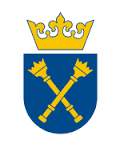 UMOWA 80.272.99.2024- projektowane postanowienia umowyzawarta w dniu ……… 2024 r. w Krakowie / zawarta w Krakowie Uniwersytetem Jagiellońskim z siedzibą przy ul. Gołębiej 24, 31-007 Kraków, NIP 675 000-22-36, zwanym dalej „Zamawiającym”, reprezentowanym przez: ………………… - …………………, przy kontrasygnacie finansowej Kwestora UJa ………………………, wpisanym do Krajowego Rejestru Sądowego prowadzonego przez Sąd ………., pod numerem wpisu: …….., NIP: ………., REGON: ………, wysokość kapitału zakładowego …………,- PLN, zwanym dalej „Wykonawcą”, reprezentowanym przez: ……….............................................W wyniku przeprowadzenia postępowania w trybie podstawowym bez możliwości negocjacji na podstawie art. 275 pkt. 1 ustawy z dnia 11 września 2019 r. – Prawo zamówień publicznych (t. j. Dz. U. 2023 poz. 1605) zawarto Umowę następującej treści:§ 1Zamawiający powierza, a Wykonawca przyjmuje wykonanie usługi w zakresie sukcesywnego wydania publikacji naukowej wielotomowej pt. „Sumaryzacja wybranych Ksiąg Wpisów Metryki Koronnej Jana Kazimierza Wazy ze zbiorów AGAD w Warszawie” dla Instytutu Historii Uniwersytetu Jagiellońskiego, na którą składają się poniższe tomy 1-10:T. 1: Księga wpisów kanclerza Jerzego Ossolińskiego MK 191 z Archiwum Głównego Akt Dawnych w Warszawie 1649–1650T. 2: Księga wpisów podkanclerzego, następnie kanclerza Andrzeja Leszczyńskiego MK 192 z Archiwum Głównego Akt Dawnych w Warszawie 1649–1653T. 3: Księga wpisów podkanclerzych Andrzeja Trzebickiego i Bogusława Leszczyńskiego MK 196 z Archiwum Głównego Akt Dawnych w Warszawie 1653-1659T. 4: Księga wpisów podkanclerzego Andrzeja Trzebickiego MK 197 i protokół MK 198 z Archiwum Głównego Akt Dawnych w Warszawie 1653–1654T. 5 Księga wpisów podkanclerzego Andrzeja Trzebickiego MK 199 z Archiwum Głównego Akt Dawnych w Warszawie 1653–1654T. 6 Księga wpisów podkanclerzego i kanclerza Mikołaja Prażmowskiego MK 201 z Archiwum Głównego Akt Dawnych w Warszawie 1658–1660 (1661)T. 7 Księga wpisów kanclerza Mikołaja Prażmowskiego MK 202 z Archiwum Głównego Akt Dawnych w Warszawie 1661–1663T. 8. Księga wpisów kanclerza Mikołaja Prażmowskiego MK 203 z Archiwum Głównego Akt Dawnych w Warszawie 1661-1665T. 9: Księga wpisów podkanclerzego Jana Leszczyńskiego MK 204 z Archiwum Głównego Akt Dawnych w Warszawie 1661–1666T. 10: Księga wpisów kanclerza Jana Leszczyńskiego MK 206 z Archiwum Głównego Akt Dawnych w Warszawie 1667–1668każdy tom w nakładzie 250 egzemplarzy, to jest 2 500 egzemplarzy, w tym przeznaczonych do sprzedaży w ilości 150 egzemplarzy każdego z tomów, w sumie 1 500 egzemplarzy oraz 10 publikacji elektronicznych w postaci e-booków.Niniejsze zamówienie jest realizowany w ramach projektu dofinansowanego przez Ministerstwo Nauki i Szkolnictwa Wyższego pn. „Narodowego Programu Rozwoju Humanistyki” i podlega regulacjom wynikającym z Umowy Nr NPRH/DN/SP/507161/2021/11 oraz przepisom wewnętrznym Uniwersytetu Jagiellońskiego.Szczegółowy opis przedmiotu Umowy został zawarty w Rozdział III SWZ, w szczególności w pkt 3) SWZ oraz Załączniku A do SWZ, obejmujący w szczególności:Przygotowanie tekstu do druku.W ramach przygotowania do druku Wykonawca musi zapewnić redakcję wydawniczą, korektę językową ze szczególnym uwzględnieniem znajomości języka staropolskiego, oraz redakcję techniczną. Ponadto w zakres usługi wchodzić ma przygotowanie projektu okładki, obróbka materiału ilustracyjnego; tłumaczenie streszczeń; a także skład. Dodatkowo zgodnie z warunkami Umowy Nr NPRH/DN/SP/507161/2021/11 Wykonawca ma dostarczyć wersję elektroniczną przygotowanych publikacji w pliko w formacie *.PDF, które po roku od wydana wersji papierowej zostaną udostępnione w wolnym dostępie na stronach Repozytorium UJ. Druk publikacji według poniższych wymagań technicznych:Szacowana objętość w arkuszach wydawniczych dla jednego tomu: 16; dodatkowo materiał ilustracyjnySzacowana objętość w arkuszach drukarskich dla jednego tomu: 22Rodzaj okładki i oprawy: szyta, okładka twarda, kolorowa;Format książki: A5 (14,5 x 20,5 cm);Nakład: 250 egzemplarzy każdy tom, razem 2 500 Dystrybucję nakładu przeznaczonego do sprzedaży.Wykonawca zapewnia magazynowanie i dystrybucję nakładu przeznaczonego do sprzedaży do jego wyczerpania, przy czym rozliczenie zysków ze sprzedaży pomiędzy Zamawiającym a Wykonawcą odbywa się na podstawie zarządzenia nr 33 Rektora UJ z dnia 25 czerwca 2007 r., zgodnie z którym Zamawiający uzyskuje 40% zysków ze sprzedaży, która to kwota zmniejsza koszty wydania ponoszone przez uczelnię. Wykonawca zobowiązany jest do odpowiedniego oznaczenia afiliacji autorów publikacji, z zastrzeżeniem, że osoby zatrudnione na UJ, doktoranci lub studenci UJ będą afiliowani do UJ oraz zamieszczenia na odwrocie karty tytułowej adnotacji każdego tomu publikacji: „Praca naukowa dofinansowana ze środków budżetu państwa w ramach programu realizowanego przez Ministra Edukacji i Nauki pod nazwą „Narodowy Program Rozwoju Humanistyki” nr projektu NPRH/DN/SP/507161/2021/11 kwota dofinansowania 726 697,00 PLN, całkowita wartość projektu 726 697,00 PLN”.Zamawiający zleca a Wykonawca zobowiązuje się wykonać wszelkie niezbędne czynności dla zrealizowania przedmiotu Umowy określonego w ust. 1.Z chwilą przekazania Zamawiającemu wersji elektronicznej publikacji, stosownie do postanowień ust. 3.1 powyżej, Wykonawca w zakresie posiadanych przez niego autorskich praw majątkowych do publikacji, udziela Uczelni niewyłącznej, nieograniczonej czasowo, terytorialnie, ilościowo i jakościowo licencji na korzystanie z wersji elektronicznej publikacji- w całości lub w części, w tym również do zawartych w niej danych badawczych, w zakresie koniecznym do jej udostępnienia w Repozytorium Uniwersytetu Jagiellońskiego w ramach realizacji polityki otwartego dostępu do publikacji naukowych i danych badawczych pracowników i doktorantów Uniwersytetu Jagiellońskiego, o której mowa w Zarządzeniu nr 109 Rektora Uniwersytetu Jagiellońskiego z dnia 20 grudnia 2019 r. w sprawie: Polityki otwartego dostępu do publikacji naukowych i danych badawczych pracowników i doktorantów Uniwersytetu Jagiellońskiego, a w szczególności do jej zwielokrotnienia techniką cyfrową, wykonywania opracowań polegających na trwałym lub czasowym jej zmodyfikowaniu- w całości lub w części, jakimikolwiek środkami i w jakiejkolwiek formie, w tym z wykorzystaniem technologii cyfrowej, w zakresie, na polach eksploatacyjnych, w jakim jest to niezbędne do udostępnienia elektronicznej wersji publikacji w określonym formacie pliku w formie cyfrowej lub analogowej w Repozytorium Uniwersytetu Jagiellońskiego, umieszczenia wersji elektronicznej publikacji w Repozytorium Uniwersytetu Jagiellońskiego i jej publicznego udostępniania za pośrednictwem Repozytorium Uniwersytetu Jagiellońskiego osobom trzecim, w celu nieodpłatnego korzystania z niej na zasadach licencji niewyłącznej CC BY-NC-SA 4.0 (Creative Commons - uznanie autorstwa), użycie niekomercyjne - również na zasadach licencji niewyłącznej CC BY-NC-SA 4.0.Autorskie prawa majątkowe do tekstów i ilustracji zawartych w publikacji, w każdej postaci, w tym książki papierowej oraz pliku cyfrowego, przysługują Uniwersytetowi Jagiellońskiemu w Krakowie. Wszystkie egzemplarze publikacji – papierowe i elektroniczne – stanowią własność Zamawiającego. Strony ustalają następujące brzmienie noty copyright: „Copyright by Janusz Dąbrowski, Dominik Kadzik, Wojciech Krawczuk, Adam Szczepaniec Copyright by Uniwersytet Jagielloński”.Zamawiający zastrzega sobie każdorazowo ocenę jakości woluminu przed wydaniem, dlatego też podana w Załączniku A do SWZ specyfikacja wydawnicza została uśredniona dla każdego tomu, jednakże sukcesywnie w trakcie realizacji projektu będzie ona urealniana w oparciu o opracowany materiał, jakkolwiek nie powinna ona być większa niż podane wartości. W związku z tym Zamawiający zastrzega duże zróżnicowanie w ramach serii wydawniczej i wynikających z niego potrzeb. Zamawiający będzie dokonywał oceny wskazanej w ust. 8 powyżej, każdorazowo przy przekazywaniu mu przez Wykonawcę elektronicznej wersji publikacji zgodnie z ust. 3.1 niniejszego paragrafu Umowy. W przypadku zgłoszenia uwag lub zastrzeżeń co do jakości wykonanego materiału, Zamawiający w terminie do 7 dni, licząc od otrzymania materiału przekaże je Wykonawcy za pośrednictwem poczty elektronicznej dostępnej pod adresem wskazanym w ust. 15. 1 poniżej.Wykonawca w ciągu kolejnych 7 dni od otrzymania uwag lub zastrzeżeń Zamawiającego uwzględni je oraz przekaże mu publikację lub jej część wolną od rzeczonych uchybień za pośrednictwem poczty elektronicznej dostępnej pod adresem wskazanym w ust. 15. 2 poniżej.Niniejszą Umowę zawarto do dnia 25 stycznia 2028 r., przy czym przedmiot Umowy będzie realizowany etapami – częściami (sukcesywnie). zgodnie z poniższym harmonogramem:Strony ustalają następujący podział nakładu dla całości zamówienia:Zamawiający otrzyma na potrzeby promocyjne i okazowe 600 egzemplarzy (odpowiednio: 60 egz. każdego tomu), które zostaną przekazane na koszt Wydawcy zgodnie z harmonogramem wskazanym w ust. 11 powyżej;Wykonawca otrzyma 240 egzemplarzy dla celów promocyjnych, ustawowych i sponsorów spoza UJ (odpowiednio: 24 egz. każdego tomu), 160 egzemplarzy autorskich (odpowiednio: 16 egz. każdego tomu) oraz 1 500 egzemplarzy przeznaczonych do sprzedaży (odpowiednio: 150 egz. dla każdego tomu.Wykonawca zobowiązany jest do przesłania egzemplarzy obowiązkowych do bibliotek, zgodnie z obowiązującymi przepisami.Wykonawca ponosi całkowitą odpowiedzialność materialną i prawną za powstałe u Zamawiającego, jak i osób trzecich, szkody spowodowane działaniem lub zaniechaniem Wykonawcy związanym z realizacji niniejszej Umowy.W przypadku, gdy w ofercie przewidziano udział podwykonawców, zlecenie wykonania, części Umowy podwykonawcom nie zmienia zobowiązań Wykonawcy wobec Zamawiającego za wykonanie tej części Umowy. Wykonawca jest odpowiedzialny za działania, uchybienia i zaniedbania podwykonawców i ich pracowników w takim samym stopniu, jakby to były działania, uchybienia lub zaniedbania własne.Jeśli Wykonawca w toku postępowania o udzielenie zamówienia publicznego w wyniku, którego zawarto niniejszą Umowę, powoływał się na zasoby innych podmiotów będących jego podwykonawcami, w celu wykazania spełniania warunków udziału w postępowaniu, to Wykonawca jest obowiązany wykazać, że proponowany inny podwykonawca lub on samodzielnie spełnia je w stopniu nie mniejszym niż dotychczasowy podmiot (podwykonawca).Strony ustalają, że do bezpośrednich kontaktów w trakcie wykonywania niniejszej Umowy, mających na celu sprawną realizację zamówienia i jego bieżący nadzór oraz weryfikację i kontrolę prawidłowości, powołane zostają następujące osoby:ze Strony Zamawiającego:…………………, tel.: 12 663 .… …, adres e-mail: ………@uj.edu.pl,…………………, tel.: 12 663 .… …, adres e-mail: ………@uj.edu.plze Strony Wykonawcy:…………………………..... tel.: …..………., adres e-mail:…………………,osoba nadzorująca i odpowiedzialna za produkcję: ……………………............, tel. ………………………........., adres e-mail: ……...........................................Osoby wymienione w ust. 17 powyżej, nie są upoważnione do podejmowania decyzji powodujących zmianę postanowień Umowy, w szczególności wzrostu uzgodnionego wynagrodzenia i zwiększenia lub zmiany zakresu przedmiotu Umowy, chyba, że przedstawiciel Zamawiającego jest upoważniony do reprezentacji Uniwersytetu Jagiellońskiego w Krakowie, zaś Wykonawcy wchodzi w skład Zarządu, jest wspólnikiem/partnerem/komplementariuszem Spółki albo jest przedsiębiorcą prowadzącym działalność gospodarczą wpisanym do CEIDG. Integralną częścią niniejszej Umowy jest: dokumentacja postępowania, a w tym w szczególności SWZ wraz z załącznikami i oferta Wykonawcy z dnia ……… 2024 r. § 2Wykonawca oświadcza, iż:posiada odpowiednią wiedzę, doświadczenie i dysponuje stosowną bazą do wykonania przedmiotu Umowy, dlatego też przedmiot Umowy wykona z zachowaniem wysokiej jakości użytych materiałów i zrealizowanych prac (usług) oraz dotrzyma umówionych terminów przy zachowaniu należytej staranności uwzględniając zawodowy charakter działalności Wykonawcy;jest podmiotem ujętym w wykazie wydawnictw publikujących recenzowane monografie naukowe, stanowiącym załącznik do komunikatu Ministra Edukacji i Nauki z dnia 22 lipca 2021 r. w sprawie wykazu wydawnictw publikujących recenzowane monografie naukowe, wydanego na podstawie art. 267 ust. 3 ustawy z dnia 20 lipca 2018 r. – Prawo o szkolnictwie wyższym i nauce (t. j. Dz. U. 2023 poz. 742) .Wykonawca zobowiązuje się, że osoby wykonujące czynności w zakresie obsługi maszyn drukarskich będą zatrudnione przez Wykonawcę jako jego pracownicy w rozumieniu przepisów ustawy z dnia 26 czerwca 1974 r. – Kodeks pracy (t. j. Dz. U. 2023 poz. 1465), na odpowiednim do rodzaju ich pracy stanowisku, co najmniej przez okres realizacji niniejszej Umowy.W trakcie realizacji zamówienia na każde wezwanie Zamawiającego w wyznaczonym w tym wezwaniu terminie nie krótszym niż 5 dni roboczych Wykonawca przedłoży Zamawiającemu wskazane w tym wezwaniu dowody w celu potwierdzenia spełnienia wymogu zatrudnienia na podstawie Umowy o pracę przez Wykonawcę lub Podwykonawcę osób wykonujących wskazane w ust. 2 czynności w trakcie realizacji zamówienia. Dowodami tymi mogą w szczególności być:oświadczenie Wykonawcy lub Podwykonawcy o zatrudnieniu na podstawie Umowy o pracę osób wykonujących czynności, których dotyczy wezwanie Zamawiającego. Oświadczenie to powinno zawierać w szczególności: dokładne określenie podmiotu składającego oświadczenie, datę złożenia oświadczenia, wskazanie, że objęte wezwaniem czynności wykonują osoby zatrudnione na podstawie Umowy o pracę wraz ze wskazaniem liczby tych osób, imion i nazwisk tych osób, rodzaju Umowy o pracę i wymiaru etatu oraz podpis osoby uprawnionej do złożenia oświadczenia w imieniu Wykonawcy lub Podwykonawcy;oświadczenie/oświadczenia zatrudnionych na podstawie Umowy o pracę osób wykonujących czynności, których dotyczy wezwanie Zamawiającego. Oświadczenie to powinno zawierać w szczególności: dokładne określenie podmiotu składającego oświadczenie (imię i nazwisko zatrudnionego pracownika), datę złożenia oświadczenia, wskazanie przez tę osobę, że objęte wezwaniem czynności wykonuje na podstawie Umowy o pracę, rodzaju Umowy, datę zawarcia Umowy o pracę, zakres obowiązków tej osoby jako pracownika oraz czytelny podpis osoby składającej oświadczenie;poświadczona za zgodność z oryginałem odpowiednio przez Wykonawcę lub Podwykonawcę kopia Umowy/umów o pracę osób wykonujących w trakcie realizacji zamówienia czynności, których dotyczy ww. oświadczenie Wykonawcy lub Podwykonawcy (wraz z dokumentem regulującym zakres obowiązków, jeżeli został sporządzony). Kopia Umowy/umów powinna zostać zanonimizowana w sposób zapewniający ochronę danych osobowych pracowników. Pod pojęciem zanonimizowanych dokumentów Strony rozumieją dokumenty niezawierające danych osobowych ww. pracowników w rozumieniu art. 4 pkt 1 Rozporządzenia Parlamentu Europejskiego i Rady (UE) 2016/679 z dnia 27 kwietnia 2016 r. w sprawie ochrony osób fizycznych w związku z przetwarzaniem danych osobowych i w sprawie swobodnego przepływu takich danych oraz uchylenia dyrektywy 95/46/WE (t. j. Dz. Urz. UE L 2016 Nr 119 str. 1 ze zm.), za wyjątkiem danych obejmujących imię i nazwisko pracownika, datę zawarcia Umowy, rodzaj Umowy o pracę zgodnie z art. 25 § 1 Kodeksu pracy oraz wymiaru czasu pracy tej osoby, to jest wszelkich informacji dotyczących zidentyfikowanej lub możliwej do zidentyfikowania osoby fizycznej. inne dokumenty, zawierające informacje niezbędne do weryfikacji zatrudnienia na podstawie Umowy o pracę, w tym w szczególności:imię i nazwisko zatrudnionego pracownika, datę zawarcia Umowy o pracę, rodzaj Umowy o pracę i zakres obowiązków pracownika,  poświadczone za zgodność z oryginałem odpowiednio przez Wykonawcę lub Podwykonawcę kopie dokumentów potwierdzających opłacanie składek na ubezpieczenia społeczne i zdrowotne z tytułu zatrudnienia na podstawie umów o pracę (wraz z informacją o liczbie odprowadzonych składek) tj. zaświadczenie właściwego oddziału ZUS, potwierdzające opłacanie przez Wykonawcę, Podwykonawcę składek na ubezpieczenia społeczne i zdrowotne z tytułu zatrudnienia na podstawie umów o pracę za ostatni okres rozliczeniowy lub kopie dowodu potwierdzającego zgłoszenie pracownika do ubezpieczeń, zanonimizowane w sposób zapewniający ochronę danych osobowych pracowników, zgodnie z przepisami powołanymi w ust. 3.3 powyżej. Nieprzedłożenie przez Wykonawcę zanonimizowanych kopii dokumentów zawartych przez Wykonawcę z ww. pracownikami w terminie wskazanym przez Zamawiającego zgodnie z ust. 3, będzie traktowane jako niewypełnienie obowiązku zatrudnienia pracowników na podstawie Umowy o pracę, co będzie skutkować naliczeniem kar umownych zgodnie z § 6 ust. 2.5 Umowy.Zamawiający zastrzega sobie możliwość kontroli zatrudnienia ww. osób przez cały okres realizacji wykonywanych przez niego czynności, w szczególności poprzez wezwanie do okazania dokumentów potwierdzających bieżące opłacanie składek na ubezpieczenie społeczne i należnych podatków z tytułu zatrudnienia ww. osób. Kontrola może być przeprowadzona bez wcześniejszego uprzedzenia Wykonawcy.Wymogi określone w ust. 3 – 6 dotyczą również podwykonawców wykonujących wskazane wyżej czynności, przy czym w celu umożliwienia realizacji przedmiotowego wymogu Wykonawca lub podwykonawca zobowiązany jest do uzyskania od pracowników zgody na przetwarzanie danych osobowych zgodnie z przepisami Rozporządzenia Parlamentu Europejskiego i Rady (UE) 2016/679 z dnia 27 kwietnia 2016 r. w sprawie ochrony osób fizycznych w związku z przetwarzaniem danych osobowych i w sprawie swobodnego przepływu takich danych oraz uchylenia dyrektywy 95/46/WE.Wykonawca zobowiązuje się wykonać przedmiot Umowy bez wad fizycznych (usterek) w rozumieniu § 4 ust. 4 Umowy, udzielając 24-miesięcznej rękojmi za wady na wydrukowany nakład danego tytułu w ramach niniejszej Umowy, licząc od dnia dostarczenia przedmiotu Umowy, potwierdzonego pisemnym protokołem odbioru.Uprawnienia Zamawiającego z tytułu rękojmi za wady fizyczne przedmiotu Umowy w postaci roszczenia o usunięcie wady przedmiotu Umowy lub jego dostarczenia na wolne od wad, przedawniają się z upływem roku od chwili, kiedy Zamawiający stwierdził istnienie tej wady. Ten sam termin przedawnienia stosuje się w razie złożenia przez Zamawiającego oświadczenia o obniżeniu wynagrodzenia albo odstąpienia od Umowy. W razie, gdy Wykonawca nie spełnił roszczenia o usunięcie wady fizycznej przedmiotu Umowy lub jego dostarczenia na wolne od wad, bieg rocznego terminu do złożenia oświadczeń o obniżenie wynagrodzenia albo odstąpienia od Umowy przez Zamawiającego rozpoczyna się z chwilą bezskutecznego upływu terminu do zaspokojenia przedmiotowych roszczeń. Bieg rocznego terminu przedawnienia do wykonywania uprawnień z tytułu rękojmi za wady fizyczne przedmiotu Umowy ulega zawieszeniu w przypadku:dochodzenia przez Zamawiającego przed sądem albo sądem polubownym jednego z uprawnień z tytułu rękojmi za wady fizyczne, termin do wykonania innych uprawnień, przysługujących mu z tego tytułu, ulega zawieszeniu do czasu prawomocnego zakończenia postępowania;dochodzenia przez Zamawiającego w postępowaniu mediacyjnym jednego z uprawnień z tytułu rękojmi za wady fizyczne, termin do wykonania innych uprawnień, przysługujących mu z tego tytułu, ulega zawieszeniu do dnia odmowy przez sąd zatwierdzenia ugody zawartej przed mediatorem lub bezskutecznego zakończenia mediacji. Uprawnienia te nie wygasają w terminie wskazanym w ust. 9, jeśli Wykonawca podstępnie zataił przed Zamawiającym wadę fizyczną przedmiotu zamówienia, o którym mowa w § 1 niniejszej Umowy.Wykonawca odpowiada za wady fizyczne przedmiotu Umowy tkwiące w nim w dniu odbioru konkretnego nakładu tytułu książki lub czasopisma stanowiącego daną część przedmiotu Umowy, potwierdzonego podpisanym przez przedstawicieli Stron Umowy protokołem odbioru bez zastrzeżeń.W razie istnienia wady fizycznej przedmiotu Umowy w terminie określonym w ust. 8 niniejszego paragrafu Umowy, Zamawiającemu wobec Wykonawcy przysługuje:złożenie pisemnego oświadczenia o obniżeniu wynagrodzenia brutto wskazanego w § 3 ust. 2 Umowy w proporcji do ww. wynagrodzenia, w jakiej wartość wadliwej części przedmiotu Umowy pozostaje do danej części przedmiotu Umowy nie obarczonej wadą, chyba że Wykonawca bez zbędnej zwłoki nieprzekraczającej 7 dni i utrudnień dla Zamawiającego dostarczy mu daną część przedmiotu Umowy wolną od wady lub tą wadę fizyczną usunie. Jednakże oświadczenie Zamawiającego jest wiążące dla Wykonawcy, o ile wada fizyczna danej części przedmiotu Umowy była już usuwana lub została dostarczona niewadliwa część przedmiotu Umowy, a także, gdy Wykonawca nie zadośćuczynił żądaniu Zamawiającego dostarczenia mu danej części przedmiotu wolnej od wady lub usunięcia tej wady fizycznej w ww. terminie,złożenie pisemnego oświadczenia o odstąpieniu od niniejszej Umowy z powodu istotnej wady fizycznej danej części przedmiotu Umowy uniemożliwiającej Zamawiającemu realizację przedmiotu zamówienia publicznego będącego przedmiotem Umowy, chyba że Wykonawca bez zbędnej zwłoki nieprzekraczającej 7 dni i utrudnień dla Zamawiającego dostarczy mu daną część przedmiotu Umowy wolną od wady lub tą wadę fizyczną usunie. Jednakże oświadczenie Zamawiającego jest wiążące dla Wykonawcy, o ile wada fizyczna danej części przedmiotu Umowy była już usuwana lub została dostarczona niewadliwa dana część przedmiotu Umowy, a także, gdy Wykonawca nie zadośćuczynił żądaniu Zamawiającego dostarczenia mu danej części przedmiotu wolnej od wady lub usunięcia tej wady fizycznej w ww. terminie,roszczenie o dostarczenie danej części przedmiotu Umowy wolnego od wady fizycznej bez zbędnej zwłoki nieprzekraczającej 7 dni i utrudnień dla Zamawiającego, chyba że zadośćuczynienie przedmiotowemu roszczeniu przez Wykonawcę okaże się niemożliwym lub wiąże się ono z nadmiernymi kosztami po stronie Wykonawcy w stosunku do możliwości usunięcia niniejszej wady, w szczególności dostarczenie danej części przedmiotu Umowy wolnej od wady fizycznej przewyższa wysokość wynagrodzenia brutto za wykonanie danej części przedmiotu Umowy,roszczenie o usunięcie wady fizycznej danej części przedmiotu Umowy bez zbędnej zwłoki nieprzekraczającej 7 dni i utrudnień dla Zamawiającego, chyba, że zadośćuczynienie przedmiotowemu roszczeniu przez Wykonawcę okaże się niemożliwym lub wiąże się ono z nadmiernymi kosztami po stronie Wykonawcy w stosunku do możliwości dostarczenia przedmiotu Umowy wolnej od niniejszej wady, w szczególności usunięcie wady fizycznej danej części przedmiotu Umowy przewyższa wysokość wynagrodzenia brutto za wykonanie danej części przedmiotu Umowy.Wykonawca jest zobowiązany przyjąć od Zamawiającego wadliwy przedmiot Umowy lub daną jego część w przypadku określonym w ust. 12.2 albo ust. 12.3 niniejszej Umowy.Strony pod pojęciem „danej części przedmiotu Umowy” rozumieją zlecenia na druk poszczególnego tomu publikacji objętej niniejszym zamówieniem publicznym.Niezależnie od uprawnień Zamawiającego do żądania obniżenia wynagrodzenia, odstąpienia od Umowy albo żądania dostarczenia niewadliwego przedmiotu Umowy lub danej jego części wykonywanych w ramach rękojmi za wady fizyczne, Zamawiający będzie domagał się od Wykonawcy odszkodowania za zawarcie Umowy nie wiedząc, że jej przedmiot obarczony wadą fizyczną, choćby szkoda była następstwem okoliczności, za które Wykonawca nie ponosi odpowiedzialności. Przedmiotowe odszkodowanie obejmuje w szczególności zwrot kosztów zawarcia Umowy, kosztów odebrania, przewozu, przechowania wadliwego przedmiotu Umowy i jego ubezpieczenia, zwrot dokonanych nakładów w takim zakresie, w jakim Zamawiający nie odniósł korzyści z tych nakładów Tożsame uprawnienie przysługuje Zamawiającemu również w przypadku dochodzenia przez niego roszczeń o dostarczenie rzeczy wolnej od wad albo o usunięcie wady fizycznej przedmiotu Umowy. Nie uchybia to przepisom o obowiązku naprawienia szkody na zasadach ogólnych.§ 3Wysokość wynagrodzenia przysługującego Wykonawcy za wykonanie przedmiotu Umowy ustalona została na podstawie oferty Wykonawcy.Wynagrodzenie maksymalne za przedmiot Umowy ustala się na kwotę brutto (czyli z należnym podatkiem od towarów i usług VAT) ……………………… PLN (słownie: …………………………. złotych 00/100).Wysokość wynagrodzenia za wykonanie poszczególnego tomu publikacji będzie ustalane w oparciu o cenę jednostkową wykonania jednego tomu publikacji ustaloną w szczegółowej kalkulacji cenowej, stanowiącej Załącznik nr 1 do Umowy, przy czym przesłania rozliczeń kosztów wydania poszczególnych tomów (wg wzoru ustalonego w Załączniku nr 1 do Umowy) wraz z fakturami, protokołami odbioru częściowego wg wzoru w Załączniku nr 2 do Umowy i egzemplarzami okazowymi wydanej publikacji oraz na żądanie Uczelni z kopiami dokumentów źródłowych.Wynagrodzenie określone w ust. 2 obejmuje wszystkie koszty, które Wykonawca powinien był przewidzieć w celu prawidłowego wykonania Umowy, w szczególności koszty pakowania i dostawy egzemplarzy, a także dostawę całego nakładu do Zamawiającego oraz podatek VAT, udzielenia Zamawiającemu niewyłącznej licencji zgodnie z § 1 ust. 3.1 Umowy, naliczony według stawki określonej w przepisach podatkowych obowiązujących w chwili dostawy danego zlecenia (produkcji nakładu materiału) stanowiących część przedmiotu niniejszego zamówienia publicznego.Zawarta w ofercie Wykonawcy kalkulacja cenowa stanowi wiążący obie Strony Umowy cennik, obowiązujący przez czas trwania Umowy. Wykonawca zapewnia, iż podane w ofercie ceny jednostkowe poszczególnych usług objętych przedmiotem Umowy przez cały czas jej trwania nie ulegną zmianie, z zastrzeżeniem postanowień § 10 ust. 2 niniejszej Umowy.Miejscem płatności jest Bank Zamawiającego, a zapłata następuje w dniu zlecenia przelewu przez Zamawiającego.Wynagrodzenie przysługujące Wykonawcy jest płatne przelewem z rachunku Zamawiającego na konto Wykonawcy wskazane na fakturze, z zastrzeżeniem ust. 13 i 14 poniżej.Zamawiający jest podatnikiem VAT i posiada NIP PL 675-000-22-36.Wykonawca jest podatnikiem VAT i posiada NIP ….............................. albo nie jest podatnikiem podatku VAT.Należny od kwoty wynagrodzenia podatek od towarów i usług VAT, pokryje Zamawiający na konto właściwego Urzędu Skarbowego w przypadku powstania u Zamawiającego obowiązku podatkowego zgodnie z przepisami o podatku od towarów i usług. W przypadku wystawiania przez Wykonawcę ustrukturyzowanych faktur elektronicznych w rozumieniu art. 6 ust. 1 ustawy z dnia 9 listopada 2018 r. o elektronicznym fakturowaniu w zamówieniach publicznych, koncesjach na roboty budowlane lub usługi oraz partnerstwie publiczno-prywatnym (t. j. Dz. U. 2020 poz. 1666 ze zm.) za pośrednictwem Platformy Elektronicznego Fakturowania dostępnej pod adresem: https://efaktura.gov.pl/, w polu „referencja”, Wykonawca wpisze adres e-mail: ….......@uj.edu.pl Wykonawca zobowiązany jest do wskazania na fakturze numeru rachunku, który został ujawniony w wykazie podmiotów zarejestrowanych jako podatnicy VAT, niezarejestrowanych oraz wykreślonych i przywróconych do rejestru VAT prowadzonym przez Szefa Krajowej Administracji Skarbowej (tzw. „Biała lista” – art. 96b ust. 1 ustawy z dnia 11 marca 2004 r. o podatku od towarów i usług – t. j. Dz. U. 2024 poz. 361), dalej „p.t.u.”.W razie braku ujawnienia bankowego rachunku rozliczeniowego Wykonawcy na „Białej liście” Zamawiający będzie uprawniony do zapłaty wynagrodzenia na rachunek wskazany w fakturze Wykonawcy przy zastosowaniu mechanizmu podzielonej płatności albo do zawiadomienia właściwego naczelnika urzędu skarbowego przy dokonywaniu pierwszej zapłaty wynagrodzenia przelewem na rachunek wskazany w tej fakturze.Zamawiający w przypadku, gdy Wykonawca jest zarejestrowany jako czynny podatnik podatku od towarów i usług Zamawiający może dokonać płatności wynagrodzenia z zastosowaniem mechanizmu podzielonej płatności, to jest w sposób wskazany w art. 108a ust. 2 p.t.u. Postanowień zdania 1. nie stosuje się, gdy przedmiot Umowy stanowi czynność zwolnioną z podatku VAT albo jest on objęty 0% stawką podatku VAT.Wykonawca potwierdza, iż ujawniony na fakturze bankowy rachunek rozliczeniowy służy mu wyłącznie dla celów rozliczeń z tytułu prowadzonej przez niego działalności gospodarczej, dla którego prowadzony jest rachunek VAT.§ 4Wykonawca otrzyma wynagrodzenie określone w § 3 Umowy po wykonaniu danego tomu publikacji, stanowiącego daną część przedmiotu Umowy i złożeniu faktury częściowej w siedzibie Instytutu Historii UJ w Krakowie (31-007) przy ul. Gołębiej 13.Termin zapłaty faktury częściowej za prawidłowo wykonany i odebrany poszczególny tom publikacji, stanowiący części przedmiotu Umowy ustala się do 30 dni od daty doręczenia przez Wykonawcę do siedziby Instytutu Historii UJ prawidłowo wystawionej faktury częściowej wraz z protokołem odbioru częściowego, będącego dowodem zatwierdzenia przez Zamawiającego całego nakładu poszczególnego tomu publikacji.Po dostarczeniu Zamawiającemu całego nakładu poszczególnego tomu publikacji, zgodnie z § 1 ust. 3.3 niniejszej Umowy, przedstawiciele Stron Umowy podpiszą protokół odbioru danego tomu publikacji, uwzględnieniem zapisów ust. 4 – 6 niniejszego paragrafu Umowy.Zamawiający zastrzega sobie prawo odmowy odbioru przekazanych mu przez Wykonawcę materiałów w przypadku, gdy przedmiot Umowy nie będzie odpowiadał parametrom jakościowym i technicznym, określonym w SWZ i niniejszej Umowie (wada fizyczna).W przypadku stwierdzenia wad w dostarczonym nakładzie danego tomu publikacji, Wykonawca zobowiązuje się do ich usunięcia w terminie określonym odpowiednio w § 1 ust. 10 Umowy.Odbiór danej części przedmiotu Umowy nie wyłącza roszczeń Zamawiającego z tytułu nienależytego wykonania Umowy, w szczególności w przypadku wykrycia wad danej części przedmiotu Umowy przez Zamawiającego po dokonaniu odbioru danego tomu publikacji.Do ponownych czynności odbiorowych stosuje się ust. 3 – 5 niniejszego paragrafu Umowy.Faktura powinna być wystawiona na:Uniwersytet Jagielloński – Wydawnictwo UJul. Gołębia 24, 31-007 Kraków, NIP: PL 675-000-22-36, REGON: 000001270, po protokolarnym odbiorze przez Zamawiającego należycie wykonanej usługi.Wynagrodzenie przysługujące Wykonawcy jest płatne przelewem z rachunku Zamawiającego na konto Wykonawcy wskazane na fakturze.§ 5Wykonawca zobowiązuje się wykonać przedmiot Umowy bez usterek, przy czym jest on zobowiązany zweryfikować zgodność znajdujących się na przedmiocie Umowy oznaczeń z danymi zawartymi w dokumencie gwarancyjnym (oświadczeniu gwaranta) wskazanym w ust. 2 niniejszego paragrafu Umowy.Wykonawca wraz z zawarciem niniejszej Umowy udziela 36 miesięcznej gwarancji na dostarczony przedmiot Umowy, oddzielnie dla każdego tomu publikacji, począwszy do dnia następnego od daty dostarczenia konkretnego i kompletnego nakładu tomu publikacji bez wad objętej danym zleceniem. Ponadto Wykonawca jednokrotnie, tj. w dniu zawarcia niniejszej Umowy, wyda Zamawiającemu dokument gwarancyjny (oświadczenie gwaranta), którego treść będzie obejmowała co najmniej następujące informacje: nazwę i adres gwaranta lub jego przedstawiciela w Rzeczypospolitej Polskiej, czas trwania i terytorialny zasięg ochrony gwarancyjnej, uprawnienia przysługujące Zamawiającemu w razie stwierdzenia wady fizycznej, a także stwierdzenie, że gwarancja nie wyłącza, nie ogranicza ani nie zawiesza uprawnień Zamawiającego wynikających z przepisów o rękojmi za wady przedmiotu Umowy. W przypadku stwierdzenia wad w wykonanym nakładzie będącym częścią przedmiotu Umowy Wykonawca zobowiązuje się do jego nieodpłatnej wymiany na zasadach i w trybie określonym w treści dokument gwarancyjny (oświadczenie gwaranta) wskazanego w ust. 2, z uwzględnieniem zapisów ust. 5 oraz 6 niniejszego paragrafu Umowy.Wykonawca gwarantuje najwyższą jakość dostarczonego produktu zgodnie ze specyfikacją techniczną. Odpowiedzialność z tytułu gwarancji obejmuje zarówno wady powstałe z przyczyn tkwiących w przedmiocie zamówienia w chwili dokonania odbioru przez Zamawiającego jak i wszelkie inne wady fizyczne, powstałe z przyczyn, za które Wykonawca ponosi odpowiedzialność, pod warunkiem, że wady te ujawnią się w ciągu terminu obowiązywania gwarancji.W przypadku stwierdzenia wad (usterek) w dostarczonym przedmiocie Umowy Wykonawca zobowiązuje się do jego nieodpłatnej wymiany na wolny od wad w terminie 7 dni roboczych od daty zgłoszenia przez Zamawiającego (powiadomienia telefonicznego lub mailowego).Bieg terminu gwarancji rozpoczyna się w dniu następnym, po odbiorze danej części przedmiotu Umowy, przy czym w przypadku wymiany wadliwego egzemplarza materiału na nowy termin gwarancji biegnie na nowo od chwili ponownego dostarczenia Zamawiającemu wymienionej materiału.Zamawiający może wykonywać uprawnienia z tytułu rękojmi za wady fizyczne rzeczy niezależnie od uprawnień wynikających z gwarancji. Uprawnienia z tytułu rękojmi za wady fizyczne wygasają po upływie 24 miesięcy od momentu dostarczenia Zamawiającemu całości danego nakładu tomu publikacji, stanowiącego część przedmiotu niniejszej Umowy, przy czym w razie wykonywania przez Zamawiającego uprawnień z gwarancji bieg terminu do wykonania uprawnień z tytułu rękojmi ulega zawieszeniu z dniem zawiadomienia Wykonawcy o wadzie. Termin ten biegnie dalej od dnia odmowy przez Wykonawcy wykonania obowiązków wynikających z gwarancji albo bezskutecznego upływu terminu określonego w ust. 5 niniejszego paragrafu Umowy.§ 6Strony zastrzegają sobie prawo do dochodzenia kar umownych za niezgodne z niniejszą Umową lub nienależyte wykonanie zobowiązań z Umowy wynikających. Wykonawca, za wyjątkiem, gdy postawę naliczenia kar umownych stanowią jego zachowania niezwiązane bezpośrednio lub pośrednio z przedmiotem Umowy lub jej prawidłowym wykonaniem, oraz z zastrzeżeniem ust. 4 niniejszego paragrafu Umowy, zapłaci Zamawiającemu karę umowną w poniższej wysokości w przypadku:odstąpienia od Umowy wskutek okoliczności leżących po stronie Wykonawcy - w wysokości 10% wartości brutto niewykonanego zakresu przedmiotu Umowy,zwłoki w dostarczaniu poprawnie wykonanego egzemplarza próbnego w ramach realizacji poszczególnego tomu publikacji (danej części przedmiotu Umowy) w wysokości 2% należnego za tę część wynagrodzenia brutto ustalonego w § 3 ust. 3 Umowy za każdy dzień zwłoki, licząc od dnia następnego po upływie terminu określonego w § 1 ust. 11 Umowy, nie więcej niż 20 % wynagrodzenia określonego w § 3 ust. 2 Umowy,zwłoki w usunięciu wad danej części przedmiotu Umowy, stwierdzonych przy odbiorze całego nakładu książki stanowiącego daną część przedmiotu Umowy, w wysokości 2% należnego za tę część wynagrodzenia brutto ustalonego w § 3 ust. 3 Umowy za każdy dzień zwłoki, licząc od dnia następnego po upływie terminu określonego w § 4 ust. 5 w zw. z § 1 ust. 9.9 albo § 1 ust. 9.10 Umowy, nie więcej niż 20 % wynagrodzenia określonego w § 3 ust. 2 Umowy,zwłoki w usunięciu wad przedmiotu Umowy, stwierdzonych w okresie gwarancji lub rękojmi, w wysokości 2% wynagrodzenia brutto ustalonego w § 3 ust. 3 Umowy, za każdy dzień zwłoki, licząc od dnia następnego po upływie terminów określonych odpowiednio w § 2 ust. 12 albo w § 5 ust. 5 Umowy, nie więcej niż 20 % wynagrodzenia określonego w § 3 ust. 2 Umowy,zwłoki w przedłożeniu kopii dokumentów pracowników wykonujących czynności wskazane w § 2 ust. 2 Umowy na wezwanie Zamawiającego, w wysokości 0,2% wynagrodzenia brutto wskazanego w § 3 ust. 2 Umowy, za każdy dzień zwłoki, licząc od dnia następnego po upływie określonego w § 2 ust. 3 Umowy, nie więcej niż 20 % wynagrodzenia określonego w § 3 ust. 2 Umowy,braku zapłaty lub nieterminowej zapłaty wynagrodzenia należnego podwykonawcy z tytułu zmiany wysokości wynagrodzenia, będącej następstwem zmiany ceny materiałów lub kosztów związanych z realizacją Umowy, w wysokości 5% maksymalnego wynagrodzenia Wykonawcy brutto,przy czym łączna maksymalna wysokość kar umownych ze wszystkich tytułów wskazanych powyżej nie może przekroczyć 40% wynagrodzenia brutto ustalonego w § 3 ust. 2 Umowy.Wykonawca ma prawo naliczenia kary umownej, a Zamawiający zobowiązany jest do jej zapłaty za odstąpienia od Umowy przez Wykonawcę z przyczyn, za które odpowiedzialność ponosi wyłącznie Zamawiający, z wyłączeniem okoliczności wskazanej w § 7 ust. 3 Umowy, w wysokości 10% wartości brutto niewykonanego zakresu przedmiotu Umowy.Strony mogą dochodzić na zasadach ogólnych odszkodowania przewyższającego wysokość zastrzeżonych kar umownych, przy czym wówczas kary umowne określone w ust. 2 i 3 niniejszego paragrafu Umowy mają charakter zaliczalny na poczet rzeczonego odszkodowania.Roszczenie o zapłatę kar umownych staje się wymagalne począwszy od dnia następnego po dniu, w którym miały miejsce okoliczności faktyczne określone w niniejszej Umowie stanowiące podstawę do ich naliczenia. Zamawiający jest uprawniony do potrącenia ewentualnych kar umownych z kwoty zabezpieczenia należytego wykonania Umowy, z wymagalnej i należnej Wykonawcy kwoty wynagrodzenia określonej w fakturze lub innych ewentualnych wierzytelności Wykonawcy względem Zamawiającego, na co Wykonawca wyraża zgodę.Zapłata kar umownych nie zwalnia Wykonawcy od obowiązku wykonania Umowy.W przypadku odstąpienia lub wypowiedzenia Umowy, Strony zachowują prawo egzekucji kar umownych.§ 7Oprócz przypadków wymienionych w Kodeksie cywilnym Stronom przysługuje prawo odstąpienia od niniejszej Umowy w razie zaistnienia okoliczności wskazanych w ust. 2.Zamawiający może odstąpić od Umowy nie wcześniej niż w terminie 5 dni i nie później niż w terminie 30 dni od dnia powzięcia wiadomości o tym, że Wykonawca na skutek swojej niewypłacalności nie wykonuje zobowiązań pieniężnych przez okres co najmniej 3 miesięcy,została podjęta likwidacja Wykonawcy lub nastąpiło rozwiązanie Wykonawcy bez przeprowadzenia likwidacji, bądź nastąpiło zakończenie prowadzenia działalności gospodarczej przez Wykonawcę albo wykreślenie Wykonawcy jako przedsiębiorcy z CEIDG,został wydany nakaz zajęcia majątku Wykonawcy w stopniu uniemożliwiającym wykonanie niniejszej Umowy,Wykonawca bez uzasadnionego powodu nie rozpoczął realizacji przedmiotu Umowy albo w przypadku wstrzymania prac przez Zamawiającego, nie podjął ich w ciągu 3 dni roboczych od chwili otrzymania informacji Zamawiającego o konieczności ich podjęciu na nowo,Wykonawca wykonuje przedmiot Umowy wadliwie lub dostarczył wadliwe elementy oraz nie reaguje na polecenia Zamawiającego dotyczące poprawek i zmian sposobu wykonania i pomimo wyznaczenia mu przez Zamawiającego dodatkowego terminu określonego w § 1 ust. 10 Umowy,Wykonawca przekroczył termin wykonania całego nakładu danego tomu publikacji wskazany w § 1 ust. 10 Umowy, więcej niż o 3 dni robocze,wystąpiły u Wykonawcy duże trudności finansowe, w szczególności wystąpiły zajęcia komornicze lub inne zajęcia uprawnionych organów o łącznej wartości przekraczającej 200 000,00 PLN (słownie: dwieście tysięcy złotych 00/100),Wartość naliczonych kar umownych przekroczyła 40% wynagrodzenia określonego w § 3 ust. 2 Umowy.Zamawiający, niezależnie od postanowień ust. 2 niniejszego paragrafu Umowy, w razie wystąpienia poniżej wskazanych okoliczności:w terminie 30 dni od dnia powzięcia wiadomości o zaistnieniu istotnej zmiany okoliczności powodującej, że wykonanie Umowy nie leży w interesie publicznym, czego nie można było przewidzieć w chwili zawarcia Umowy, lub dalsze wykonywanie Umowy może zagrozić podstawowemu interesowi bezpieczeństwa państwa lub bezpieczeństwu publicznemu (art. 456 ust. 1 pkt 1 PZP),gdy dokonano zmiany Umowy z naruszeniem art. 454 i art. 455 PZP,Wykonawca w chwili zawarcia Umowy podlegał wykluczeniu z postępowania na podstawie okoliczności wskazanych Rozdziale VII SWZ,Trybunał Sprawiedliwości Unii Europejskiej stwierdził, w ramach procedury przewidzianej w art. 258 Traktatu o funkcjonowaniu Unii Europejskiej, że Rzeczpospolita Polska uchybiła zobowiązaniom, które ciążą na niej na mocy Traktatów, dyrektywy 2014/24/UE, dyrektywy 2014/25/UE i dyrektywy 2009/81/WE, z uwagi na to, że Zamawiający udzielił zamówienia z naruszeniem prawa Unii Europejskiej.Wykonawcy nie przysługuje kara umowna lub odszkodowanie z tytułu odstąpienia przez Zamawiającego od Umowy z powodu okoliczności leżących po stronie Wykonawcy lub na podstawie ust. 2 oraz 3 powyżej.W przypadku odstąpienia od Umowy przez Zamawiającego z przyczyn leżących po stronie Wykonawcy oraz w razie zaistnienia okoliczności wskazanych w ust. 3 powyżej, Wykonawca może żądać wynagrodzenia tylko za wykonaną część przedmiotu zamówienia.Zamawiający, korzystając z umownego lub ustawowego prawa odstąpienia od Umowy może odstąpić – zgodnie ze swoim wyborem – od całości Umowy lub od jej części.Odstąpienie od Umowy powinno nastąpić w formie pisemnej pod rygorem nieważności takiego oświadczenia i powinno zawierać uzasadnienie.Odstąpienie od Umowy nie wpływa na istnienie i skuteczność roszczeń o zapłatę kar umownych.W przypadku złożenia przez Zamawiającego oświadczenia o odstąpieniu od Umowy albo o jej rozwiązaniu, Wykonawca powinien natychmiast wstrzymać jej realizację.§ 8Przez siłę wyższą, rozumie się zdarzenie niezależne od Wykonawcy, nie wynikające 
z jego i jego Podwykonawców problemów organizacyjnych, którego wystąpienia lub skutków nie mógł przewidzieć lub któremu nie mógł zapobiec, ani któremu nie mógł przeciwdziałać, 
a które uniemożliwiają Wykonawcy wykonanie w części lub w całości jego zobowiązania wynikającego z niniejszej Umowy albo mającej bezpośredni wpływ na terminowość 
i sposób wykonywanych Umowy. Strony za okoliczności siły wyższej uznają 
w szczególności: ogłoszone stany klęski żywiołowej, w tym powódź i trzęsienie ziemi, upadek statku powietrznego, strajki generalne lub lokalne, działania wojenne lub ogłoszenie stanu wojennego, atak terrorystyczny, ogłoszone stany wyjątkowe, ogłoszone stany zagrożenia epidemicznego, ogłoszone stany epidemii, w tym również ogłoszony stan epidemii COVID-19.Jeżeli wskutek okoliczności siły wyższej Strona nie będzie mogła wykonywać swoich obowiązków umownych w całości lub w części, niezwłocznie powiadomi o tym drugą stronę. W takim przypadku Strony uzgodnią sposób i zasady dalszego wykonywania Umowy, czasowo zawieszą jej realizację lub Umowa zostanie rozwiązana.Bieg terminów określonych w niniejszej Umowie ulega zawieszeniu przez czas trwania przeszkody spowodowanej siłą wyższą.§ 9Informacje uzyskane przez Wykonawcę w związku z realizacją Umowy nie mogą być wykorzystane bez zgody Zamawiającego do celów innych niż realizacja Umowy, chyba że Zamawiający wyraził w formie pisemnej zgodę na udostępnienie informacji lub ujawnienia zażądał uprawniony organ na podstawie powszechnie obowiązujących przepisów prawa lub Strona jest zobowiązana do ujawnienia tych informacji na podstawie obowiązujących przepisów prawa.Wykonawca zobowiązuje się do utrzymania w ścisłej tajemnicy wszelkich informacji, w szczególności ekonomicznych, technicznych, handlowych i organizacyjnych, z którymi Strony Umowy, osoby świadczące pracę na ich rzecz w jakiejkolwiek formie oraz osoby, przy pomocy, których Strony wykonywać będą wzajemne obowiązki, zapoznają się przy wykonywaniu Umowy.Strony podejmą odpowiednie kroki dla zachowania poufności przez osoby wykonujące w ich imieniu obowiązki w ramach Umowy.Wykonawca zobowiązuje się do zachowania w tajemnicy wszelkich informacji uzyskanych w trakcie realizacji Umowy.§ 10 Wszelkie oświadczenia Stron Umowy będą składane na piśmie pod rygorem nieważności listem poleconym lub za potwierdzeniem ich złożenia.Ewentualna nieważność jednego lub kilku postanowień niniejszej Umowy nie wpływa na ważność Umowy w całości, a w takim przypadku Strony zastępują nieważne postanowienie postanowieniem zgodnym z celem i innymi postanowieniami Umowy, z zastrzeżeniem zdania 2. Zmiany Umowy dokonane niezgodnie z postanowienia § 11 ust. 1 lub 2 niniejszej Umowy podlegają unieważnieniu, w takim przypadku w miejsce unieważnionych zmodyfikowanych postanowień Umowy stosuje się postanowienia umowne w ich pierwotnym brzmieniu.§ 11Strony dopuszczają, poza zmianami wskazanymi w art. 455 ust. 1 pkt 2 – 4 oraz 455 ust. 2 ustawy PZP, możliwość zmiany Umowy bez obowiązku przeprowadzania nowego postępowania w następujących przypadkach i zakresach:zmiana terminu wykonania zamówienia, lub innych postanowień Umowy (w tym zmiana sposobu wykonywania Umowy, zmiana zakresu świadczenia Wykonawcy i odpowiadająca mu zmiana wynagrodzenia Wykonawcy) wywołana wystąpieniem siły wyższej mającej bezpośredni wpływ na terminowość i sposób wykonania niniejszej Umowy;zmiany warunków realizacji i zakresu przedmiotowego Umowy niezbędne do prawidłowej realizacji zamówienia związane z: zaistnieniem niemożliwych do wcześniejszego przewidzenia i niezależnych od stron Umowy okoliczności powodujących rezygnację lub wyłączenie z realizacji określonego zakresu przedmiotu zamówienia korzystnych z punktu widzenia Zamawiającego, przy jednoczesnym obniżeniu wynagrodzenia umownego o wartość niezrealizowanych elementów przedmiotu zamówienia. Zmniejszenie zakresu przedmiotu Umowy nie będzie większe niż 15% jego wartości.zmiany postanowień Umowy związane ze:zmianą danych identyfikacyjnych (w tym adresowych i teleadresowych) Strony Umowy i osób reprezentujących Strony (w szczególności z powodu nieprzewidzianych zmian organizacyjnych, choroby, wypadków losowych),zmianą numeru rachunku bankowego Wykonawcy wskazanego w niniejszej Umowie,wystąpieniem oczywistych omyłek pisarskich i rachunkowych w treści niniejszej Umowy,zmianą w KRS, wpisie do CEiDG w trakcie realizacji zamówienia dotyczące Wykonawcy,zmianą formy zabezpieczenia należytego wykonania Umowy,zmianą zabezpieczenia należytego wykonania Umowy w związku ze zmianą warunków realizacji Umowy,zmiany terminu wykonania zamówienia wskutek wystąpienia okoliczności leżących wyłącznie po stronie Zamawiającego, w tym w szczególności wstrzymanie realizacji Umowy, zmiany technologii druku celem poprawy jakości usługi objętej niniejszym zamówieniem,zmiana terminu wykonania zamówienia, zmiana postanowień Umowy wskutek zmiany przepisów prawa Unii Europejskiej lub prawa krajowego.Strony w czasie realizacji niniejszej Umowy dopuszczają możliwość zmiany wysokości maksymalnego wynagrodzenia należnego Wykonawcy oraz cen jednostkowych za wykonanie poszczególnych tomu publikacji, po uprzednim zawarciu pisemnego aneksu, w przypadku:ustawowej zmiany stawki podatku od towarów i usług VAT do poszczególnych wykonanych dostaw stanowiących przedmiot Umowy, które zostały zrealizowane po dniu wejścia w życie przepisów dokonujących zmiany stawki podatku VAT;ustawowej zmiany wysokości minimalnego wynagrodzenia za pracę ustalonego na podstawie art. 2 ust. 3 – 5 ustawy z dnia 10 października 2002 r. o minimalnym wynagrodzeniu za pracę (t. j. Dz. U. 2020 poz. 2207 ze zm.), wpływającej na wysokość wynagrodzenia Wykonawcy, którego wypłata nastąpiła po dniu wejścia w życie przepisów dokonujących zmiany wysokości minimalnego wynagrodzeniu za pracę;ustawowej zmiany zasad podlegania ubezpieczeniom społecznym lub ubezpieczeniu zdrowotnemu lub wysokości stawki składki na ubezpieczenia społeczne lub zdrowotne ustalonych na podstawie przepisów ustawy z dnia 13 października 1998 r. o systemie ubezpieczeń społecznych (t. j. Dz. U. 2024 poz. 497 ze zm.) oraz ustawy z dnia 27 sierpnia 2004 r. o świadczeniach opieki zdrowotnej finansowanych ze środków publicznych (t. j. Dz. U. 2024 poz. 146 ze zm.), wpływającej na wysokość wynagrodzenia Wykonawcy, którego wypłata nastąpiła po dniu wejścia w życie przepisów dokonujących zmian ww. zasad lub wysokości stawek składek;zmiany zasad gromadzenia i wysokości wpłat do pracowniczych planów kapitałowych, o których mowa w ustawie z dnia 4 października 2018 r. o pracowniczych planach kapitałowych (t. j. Dz. U. 2024 poz. 427 ze zm.), wpływającej na wysokość wynagrodzenia Wykonawcy, którego wypłata nastąpiła po dniu zmiany postanowień Umowy o prowadzenie pracowniczego zawartej przez Wykonawcę z instytucją finansową zarządzającą PPK, dotyczących ww. zasad gromadzenia i wysokości wpłat do pracowniczych planów kapitałowych;zmiany ceny materiałów lub kosztów związanych z realizacją niniejszej Umowy, rozumianej jako wzrost odpowiednio cen lub kosztów, jak i ich obniżenie, względem ceny lub kosztu przyjętych w celu ustalenia wynagrodzenia wykonawcy zawartego w ofercie, przy uwzględnieniu warunków i zasad dokonania przedmiotowej zmiany wysokości wynagrodzenia Wykonawcy, uwzględniając, że:Strony mogą wnioskować o zmianę wysokości wynagrodzenia Wykonawcy, w przypadku zmiany ceny materiałów lub kosztów związanych z realizacją niniejszej Umowy po upływie 6 miesięcy, licząc od dnia zawarcia Umowy, oraz nie częściej niż po upływie kolejnych 6 miesięcy od dnia zawarcia aneksu zmieniającego wysokość wynagrodzenia Wykonawcy,Strony mogą wnioskować o zmianę wysokości wynagrodzenia Wykonawcy, w przypadku, gdy zmiana ceny materiałów lub kosztów związanych z realizacją niniejszej Umowy będzie wyższa o co najmniej 0,5% niż wysokość średniorocznego wskaźnika cen towarów i usług konsumpcyjnych ogółem), ogłaszanego w komunikacie Prezesa GUS, o którym mowa poniżej,zmiana wynagrodzenia Wykonawcy będzie następowała w odniesieniu do stosowanego proporcjonalnie wskaźnika zmiany ceny materiałów lub kosztów w okresie pierwszego półrocza roku w stosunku do analogicznego okresu roku poprzedniego, ogłaszanego w komunikacie Prezesa GUS w Dzienniku Urzędowym Rzeczypospolitej Polskiej „Monitor Polski” w terminie do dnia 20 dni po upływie pierwszego półrocza, warunkiem zmiany wynagrodzenia Wykonawcy będzie wykazanie daną Stronę Umowy w sposób wskazany w ust. 6 poniżej, że zmiana ceny materiałów lub kosztów związanych z realizacją niniejszej Umowy, miała faktyczny wpływ na koszty wykonania przedmiotu Umowy,łączna maksymalna wartość zmiany wynagrodzenia Wykonawcy może wynieść 5% maksymalnego wynagrodzenia Wykonawcy;zawarcia niniejszej Umowy po upływie 180 dni od dnia upływu terminu składania ofert.Ponadto dopuszcza się zastąpienie dotychczasowego Wykonawcy niniejszej Umowy przez inny podmiot spełniający warunki udziału w postępowaniu oraz niepodlegający wykluczeniu z postępowania na mocy art. 108 ust. 1 ustawy PZP i art. 109 ust. 1 ustawy PZP w zakresie wskazanym w dokumentach postępowania przez Zamawiającego, w razie gdy nastąpiło połączenie, podział, przekształcenie, upadłość, restrukturyzacja, nabycie dotychczasowego Wykonawcy lub nabycie jego przedsiębiorstwa przez ww. podmiot.Niezależnie od postanowień ust. 1, 2 oraz 3, Strony Umowy mogą dokonywać nieistotnych zmian Umowy, niestanowiących istotnej zmiany Umowy w rozumieniu art. 454 ust. 2 ustawy PZP, poprzez zawarcie pisemnego aneksu pod rygorem nieważności.Strony ustalają, że w przypadku zmiany wysokości należnego mu wynagrodzenia umownego, w związku ze zmianą ceny materiałów lub kosztów związanych z realizacją Umowy, Wykonawca niezwłocznie dokona zmiany wynagrodzenia jego podwykonawcy na zasadach i w trybie określonym w ust. 2.5 powyżej, pod rygorem zapłaty kary umownej określonej w niniejszej Umowie.Wykonawca lub Zamawiający, w terminie nie dłuższym niż 14 dni od dnia wejścia w życie nowych przepisów dokonujących zmian obciążeń publicznoprawnych (ust. 2.1 – 2.4) albo zmian cen materiałów lub kosztów związanych z realizacją niniejszej Umowy (ust. 2.5.2), może zwrócić się do Zamawiającego / Wykonawcy z wnioskiem o zmianę wynagrodzenia, jeżeli zmiany te będą miały wpływ na koszty wykonania przedmiotu Umowy przez Wykonawcę. Zasadność zmiany wysokości wynagrodzenia Wykonawcy z ww. przyczyn będzie rozpatrywane w poniżej opisanym trybie:Wykonawca wraz z wnioskiem, będzie zobowiązany pisemnie przedstawić Zamawiającemu szczegółową kalkulację uzasadniającą odpowiednio wzrost albo obniżenie kosztów, wynikający ze zmiany ww. przepisów dokonujących zmian obciążeń publicznoprawnych (ust. 2.1 – 2.4) albo zmian cen materiałów lub kosztów. Z uprawnienia tego może skorzystać również Zamawiający. Jeżeli po upływie 14 – dniowego terminu, Wykonawca nie zwróci się do Zamawiającego o zmianę wynagrodzenia, Zamawiający uzna, iż powyższe zmiany przepisów albo dokonujących zmian obciążeń publicznoprawnych (ust. 2.1 – 2.4) albo zmian cen materiałów lub kosztów, nie mają faktycznego wpływu na koszty wykonania zamówienia przez Wykonawcę.Zamawiający dokona analizy przedłożonej kalkulacji w terminie nie dłuższym niż 14 dni od dnia jej otrzymania. W wyniku przeprowadzenia analizy Zamawiający jest uprawniony do:Jeżeli uzna, że przedstawiona kalkulacja potwierdza wzrost kosztów ponoszonych przez Wykonawcę, dokona zmiany Umowy w tym zakresie,Jeżeli uzna, że przedstawiona kalkulacja nie potwierdza wzrostu kosztów wykonania zamówienia, w wysokości zaproponowanej przez Wykonawcę, nie wyrazi zgody na wprowadzenie zmiany, o czym poinformuje Wykonawcę, przedstawiając stosowne uzasadnienie. W takiej sytuacji, w terminie 14 dni od dnia otrzymania odmowy od Zamawiającego, Wykonawca może ponownie przedstawić kalkulację uzasadniającą wzrost kosztów, z uwzględnieniem uwag Zamawiającego. Zamawiający ponownie dokona jej analizy, w terminie nie dłuższym niż 14 dni od dnia jej otrzymania, a następnie postąpi odpowiednio w sposób opisany powyżej. Zmiana wynagrodzenia Wykonawcy wchodzi w życie z dniem zawarcia aneksu, nastąpi od daty wprowadzenia zmiany w Umowie i dotyczy wyłącznie niezrealizowanej części Umowy.Strona występująca o zmianę postanowień niniejszej Umowy zobowiązana jest do udokumentowania zaistnienia okoliczności, o których mowa w ust. 1, 2 i 3. Wniosek o zmianę postanowień niniejszej Umowy musi być wyrażony w formie pisemnej na zasadach wskazanych w art. 78 lub 781 Kodeksu cywilnego.Zmiany niedotyczące postanowień umownych np. gdy z przyczyn organizacyjnych skutkujące koniecznością zmiany danych teleadresowych określonych w Umowie, w szczególności zmiana numeru konta bankowego jednej ze Stron, nie wymagają zawarcia pisemnego aneksu do Umowy, dlatego nastąpią poprzez przekazanie pisemnego oświadczenie Strony, której te zmiany dotyczą, drugiej Stronie.§ 12Wszelkie oświadczenia Stron Umowy będą składane na piśmie pod rygorem nieważności listem poleconym lub za potwierdzeniem ich złożenia.Wykonawcy nie przysługuje prawo przenoszenia, cesji, przekazu, zastawienia na podmioty trzecie swych praw, wierzytelności i zobowiązań wynikających z niniejszej Umowy, bez uprzedniej, pisemnej zgody Zamawiającego. Strony zobowiązują się do każdorazowego powiadamiania listem poleconym 
o zmianie adresu swojej siedziby, pod rygorem uznania za skutecznie doręczoną korespondencję wysłaną pod dotychczas znany adres.Wszelkie zmiany lub uzupełnienia niniejszej Umowy mogą nastąpić za zgodą Stron w formie pisemnego aneksu pod rygorem nieważności.W sprawach nieuregulowanych niniejszą Umową mają zastosowanie przepisy ustawy z dnia 11 września 2019 r. – Prawo zamówień publicznych (t. j. Dz. U. 2023 poz. 1605), ustawy z dnia 02 marca 2020 r. o szczególnych rozwiązaniach związanych z zapobieganiem, przeciwdziałaniem i zwalczaniem COVID-19, innych chorób zakaźnych oraz wywołanych nimi sytuacji kryzysowych (t. j. Dz. U. 2024 poz. 340) oraz ustawy z dnia 23 kwietnia 1964 r. – Kodeks cywilny (t. j. Dz. U. 2023 poz. 1610).W przypadku zaistnienia pomiędzy stronami sporu, wynikającego z Umowy lub pozostającego w związku z Umową, strony zobowiązują się do podjęcia próby jego rozwiązania w drodze mediacji prowadzonej przez Mediatorów Stałych Sądu Polubownego przy Prokuratorii Generalnej RP, zgodnie z Regulaminem tego Sądu, a dopiero w przypadku braku zawarcia ugody przed Mediatorem Stałym Sądu Polubownego przy Prokuratorii Generalnej RP, spór będzie poddany rozstrzygnięciu przez sąd powszechny właściwy miejscowo dla siedziby Zamawiającego.Umowa niniejsza została sporządzona pisemnie na zasadach określonych w art. 78 i 781 Kodeksu cywilnego tj. opatrzona przez upoważnionych przedstawicieli obu Stron podpisami kwalifikowanymi lub podpisami własnoręcznymi w dwóch (2) jednobrzmiących egzemplarzach, po jednym (1) dla każdej ze Stron, z zastrzeżeniem ust. 8 poniżej.Strony zgodnie oświadczają, że w przypadku zawarcia niniejszej Umowy w formie elektronicznej za pomocą kwalifikowanego podpisu elektronicznego, będącej zgodnie z art. 781 KC równoważną w stosunku do zwykłej formy pisemnej. Powstały w ten sposób dokument elektroniczny stanowi poświadczenie, iż Strony zgodnie złożyły oświadczenia woli w nim zawarte, zaś datą zawarcia jest dzień złożenia ostatniego (późniejszego) oświadczenia woli o jej zawarciu przez umocowanych przedstawicieli każdej ze Stron.Załączniki:Szczegółowa kalkulacja cenowa,Protokół odbioru częściowego...............................................          .....................................Zamawiający					WykonawcaUNIWERSYTET JAGIELLOŃSKIDZIAŁ ZAMÓWIEŃ PUBLICZNYCH ul. Straszewskiego 25/3 i 4 31-113 Krakówtel. +4812-663-39-03e-mail: bzp@uj.edu.pl www.uj.edu.pl   www.przetargi.uj.edu.pl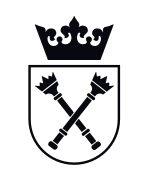 Lp.KRYTERIUMOcena w punktachOcena w punktachOcena w punktachOcena w punktachLp.KRYTERIUMB. dobradobradostatecznazła1.Skład tekstu*- K184202.Redakcja wydawnicza** – K263103.Korekta językowa - K363101. Koszty bezpośrednie00,00 złw tym: a) honoraria0,00 złb) koszty recenzji0,00 złc) koszty redakcyjne0,00 złd) koszty poligraficzne0,00 zł2. Narzut kosztów ogólnowydawniczych0,00 zł3. Razem koszty (1+ 2)0,00 zł4. Koszty druku 1 ark. wyd.0,00 zł5. Wartość nakładu przeznaczonego do sprzedaży (tj. 250 egz. x cena zbytu)0,00 zł5 a) w tym dla Uczelni (suma z pkt. 5 x 40 %) 0,00 zł6. Deficyt (3–5a)0,00 zł7. Środki z innych źródeł:0,00 złNIE DOTYCZY0,00 zł8. Kwota dofinansowania z Uczelni (6)    w tym VAT (...%)0,00 zł0,00 zł0,00 złnetto(kwota VAT)brutto1. Koszty bezpośrednie00,00 złw tym: a) honoraria0,00 złb) koszty recenzji0,00 złc) koszty redakcyjne0,00 złd) koszty poligraficzne0,00 zł2. Narzut kosztów ogólnowydawniczych0,00 zł3. Razem koszty (1+ 2)0,00 zł4. Koszty druku 1 ark. wyd.0,00 zł5. Wartość nakładu przeznaczonego do sprzedaży (tj. 250 egz. x cena zbytu)0,00 zł5 a) w tym dla Uczelni suma z pkt. 5 x 40 %)0,00 zł6. Deficyt (3–5a)0,00 zł7. Środki z innych źródeł:0,00 złNIE DOTYCZY0,00 zł8. Kwota dofinansowania z Uczelni (6)    w tym VAT (...%)0,00 zł0,00 zł0,00 złnetto(kwota VAT)bruttoNazwa .........................................................................Adres .........................................................................EtapCzas realizacjiZakres1.Do 31.12.2024MK 191 MK 1922.01.01.2025-31.12.2026MK 196 MK 197 (i 198) MK 199MK 201 3.1.01.2027-31.12.2027MK 202 MK 203MK 204 4.1.01.2028-25.01.2028MK 206 EtapCzas realizacjiZakres11.1.Do dnia 31 grudnia 2024 r.MK 191MK 19211.2.Od dnia 01 stycznia 2025 r. do dnia 31 grudnia 2026 r.MK 196MK 197 (i 198)MK 199MK 20111.3.Od dnia 01 stycznia 2027 r. do dnia 31 grudnia 2027 r.MK 202MK 203MK 20411.4.Od dnia 01 stycznia 2028 r. do dnia 25 stycznia 2028 r.MK 206